Актуализация программы комплексного развития систем коммунальной инфраструктуры 
муниципального образования городской округ «Охинский»Сахалинской областиЗаказчик: Администрация муниципального образования городской округ» «Охинский»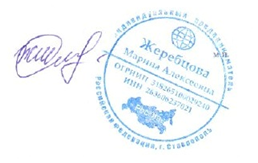 М.П.г. Ставрополь, 2019 г. ОглавлениеВведениеЦелью Программы комплексного развития систем коммунальной инфраструктуры муниципального образования городского округа «Охинский» на период 2019 - 2029 гг. (далее - Программа) является обеспечение надежности, качества и эффективности работы коммунального комплекса в соответствии с планируемыми потребностями развития муниципального образования городского округа «Охинский» (далее - МО ГО «Охинский») на период 2019 - 2029 годы.Программа является базовым документом для разработки инвестиционных и производственных программ организаций коммунального комплекса.Программа представляет собой увязанный по задачам, ресурсам и срокам осуществления перечень мероприятий, направленных на обеспечение функционирования и развития коммунальной инфраструктуры города.Основными задачами Программы являются:инженерно-техническая оптимизация систем коммунальной инфраструктуры;перспективное планирование развития систем коммунальной инфраструктуры;разработка мероприятий по комплексной реконструкции и модернизации, новому строительству систем коммунальной инфраструктуры;повышение инвестиционной привлекательности коммунальной инфраструктуры;обеспечение сбалансированности интересов субъектов коммунальной инфраструктуры и потребителей.Формирование и реализация Программы базируется на следующих принципах:- целевом - мероприятия и решения Программы комплексного развития должны обеспечивать достижение поставленных целей;- системности - рассмотрение всех субъектов коммунальной инфраструктуры МО ГО «Охинский» как единой системы с учетом взаимного влияния всех элементов Программы друг на друга;- комплексности - формирование Программы комплексного развития коммунальной инфраструктуры в увязке с различными целевыми показателями Программами (федеральными, областными, муниципальными), реализуемыми на территории МО ГО «Охинский».Срок реализации Программы: 2019 - 2029 гг.Выполнение Программы осуществляется в 2 этапа.Правовыми основаниями для Программы комплексного развития систем коммунальной инфраструктуры МО ГО «Охинский», являются следующие нормативно-правовые акты:1.	Постановление Правительства РФ от 14.06.2013 №502 «Об утверждении требований к программам комплексного развития систем коммунальной инфраструктуры поселений, городских округов»;2.	 Приказ Госстроя от 28.10.2013 № 397/ГС «О порядке осуществления мониторинга разработки и утверждения программ комплексного развития систем коммунальной инфраструктуры поселений, городских округов»;3.	Приказ Министерства регионального развития Российской Федерации от 10.10.2007 № 99 «Об утверждении Методических рекомендаций по разработке инвестиционных программ организаций коммунального комплекса»;4.	Приказ  Министерства регионального развития Российской Федерации от 10.10.2007 № 100 «Об утверждении Методических рекомендаций по подготовке технических заданий по разработке инвестиционных программ организаций коммунального комплекса»;5.	Приказ  Министерства регионального развития Российской Федерации от 06.05.2011 № 204 «О разработке программ комплексного развития систем коммунальной инфраструктуры муниципальных образований»;6.	Постановление Правительства РФ от 29.07.2013 №641 «Об инвестиционных и производственных программах организаций, осуществляющих деятельность в сфере водоснабжения и водоотведения»;7.	Федеральный закон от 25.02.1999 № 39-ФЗ «Об инвестиционной деятельности в Российской Федерации, осуществляемой в форме капитальных вложений»; 8.	Федеральный закон от 06.10.2003 № 131-ФЗ «Об общих принципах организации местного самоуправления в Российской Федерации»;  9.	Градостроительный кодекс Российской Федерации;10.	Федеральный закон от 27.07.2010 № 190-ФЗ «О теплоснабжении»; 11.	Федеральный закон от 23.11.2009 № 261-ФЗ «Об энергосбережении и повышении энергетической эффективности и о внесении изменений в отдельные законодательные акты Российской Федерации»; 12.	Федеральный закон от 26.03.2003 № 35-ФЗ «Об электроэнергетике»; 13.	Федеральный закон от 07.12.2011 № 416-ФЗ «О водоснабжении и водоотведении»;14.	Федеральный закон от 21.07.2007 № 185-ФЗ «О Фонде содействия реформированию жилищно-коммунального хозяйства»;15.	Генеральный план муниципального образования; 16.	Программа комплексного развития систем коммунальной инфраструктуры муниципального образования;17.	Устав муниципального образования.Паспорт Программы1. Характеристика существующего состояния коммунальной инфраструктурыСистема ресурсоснабжения МО ГО «Охинский» включает следующие отрасли:электроснабжение;теплоснабжение;водоснабжение;водоотведение;утилизацию (захоронение) ТБО;газоснабжение.Система электроснабженияОсновные технические данные:Количество ПС - 9 ед.;Количество силовых трансформаторов, установленных в ПС - 14 ед.;Суммарная мощность трансформаторов, установленных в ПС - 42,6 МВА;Количество ТП - 113 ед.;Силовых трансформаторов, установленных в ТП - 129 ед.;- Суммарная мощность трансформаторов, установленных в ТП - 37,181 МВА;Удельный вес жилищного фонда, оборудованного централизованным электроснабжением - 100%;Прием электрической энергии в сеть – 74,901 млн кВт;Потери электрической энергии – 11,543 млн кВт (15,41%);Полезный отпуск электрической энергии – 63,260 млн кВт.Зона обслуживания ООО «Охинские электрические сети»: ВЛ-35 кВ «Новогородская» ПС 35/6 кВ "Новогородская" - расположена по ул. Цапко напротив ж/д №№ 26, 28 (район пожарной части МЧС) ВЛ-6 кВ от ПС 35/6 «Новогородская»: Фидер 31; Фидер 32; Фидер 33; Фидер 37; Фидер 310; ПС 35/6 кВ "Оха (ГРУ)" - расположена по ул. Чехова (район Хлебозавода) ВЛ-6 кВ от ПС 35/6 кВ "Оха (ГРУ)" Фидер 1; Фидер 2; Фидер 5; Фидер 6; Фидер 8; Фидер 9; Фидер 10; Фидер 11; Фидер 12; Фидер 13; Фидер А (до ВМ-6 кВ № 84); ТП 6/0,4 кВ г. Охи №№: 1, 2, 3, 4А, 6, 7, 9, 10, 11, 12, 13, 14, 15,16, 17, 18,19, 24, 27, 29, 30, 33, 35, 36, 37, 38А, 40, 44, 45, 46, 48, 50, 51, 56, 58, 64, 65, 66, 67, 68, 69, 71, 72, 73, 74, 76, 77, 78,79, 82, 83, 87, 95, 96н, 110, 113, 118, 120, 122, 122Н, 123, 124, 125А, 135, 140, 141, 143, 162, 164, 171, 175, 176, 183, 186, 187, 197, 233, 234, 245, 246Водонасосная станция "Озеро Медвежье"ВЛ-35 кВ "Медвежье озеро" ВЛ-6 кВ Фидер Б ПС 35/6 кВ "Медвежье озеро" ТП 6/0,4 кВ № 2 ВЛ-6 кВ Фидер 41село ЛагуриВЛ-35 кВ "Москальво" ПС 35/6 кВ "Лагури" - район бывшей Металобазы ВЛ-6 кВ "Лагури" ТП 6/0,4 кВ № 103 - водонасосная ТП 6/0,4 кВ № 104 - жилой сектор ВЛ-0,4 кВ поселка, электроснабжение жилого секторасело НекрасовкаПС 35/6 кВ "28-ой км" ВЛ-6 кВ "Некрасовка" ТП 6/0,4 кВ № 116 -старый поселок ТП 6/0,4 кВ № 161 - новый поселок, ВЛ-0,4 кВ поселков, электроснабжение жилого секторасело МоскальвоВЛ-35 кВ "Москальво" ПС 35/6 кВ "Москальво" ВЛ-6 кВ Фидер 2 "Москальво", за исключением отпайки на Метеостанцию, Холодильник ТП 6/0,4 кВ №№ 8, 9, ВЛ-0,4 кВ поселка, электроснабжение жилого секторасело ЭхабиВЛ-6 кВ от РВНО-6, на присоединении к ВЛ-6 кВ Фидер 3 ПС 35/6 кВ "Эхаби" ТП 6/0,4 кВ, 13А, ВЛ-0,4 кВ поселка, электроснабжение жилого секторасело ВосточноеТП 6/0,4 кВ № 15, 15Б, 25 ВЛ-0,4 кВ поселка, электроснабжение жилого секторасело ТунгорВЛ-6 кВ от ПС 35/6 кВ "Тунгор": Фидер 7, Фидер 5, Фидер 6 ТП 6/0,4 кВ №№ 1, 2, 3, 4, 5, 6, 7, 8, ВЛ-0,4 кВ поселка, электроснабжение жилого сектораПС 35/6 кВ "Аэропорт"ВЛ-6 кВ "Аэропорт"Характеристика системы ресурсоснабженияДанные по подстанциям ООО «Охинские электрические сети», представлены в таблице 1.Таблица 1Характеристика опорных центров питания МО ГО «Охинский»Балансы мощности и ресурсаБаланс электроэнергии за 2014-2018 гг. приведен в табл. 4. Баланс сформирован на основе данных, представленных ресурсоснабжающими организациями на официальном сайте организации.По данным ПТО ООО «Охинские электрические сети» утвержденное значение технологических потерь на 2018 г. составляет 15,41 % от приема электроэнергии в сеть, что на 17,72% ниже фактического значения в 2014г. В целом за период 2014-2018 гг. наблюдается тенденция к снижению потребности в электроэнергии, при этом наблюдается и снижение % потерь, кроме 2018 г. что обусловлено высоким процентом износа электрических сетей.Таблица 2Баланс системы электроснабжения МО г.о. «Охинский» за 2014-2018 гг.Доля поставки ресурса по приборам учетаДоля поставки электроэнергии потребителям, расчеты за которую осуществляются по приборам учета, составляет 100%.Резервы и дефициты системы ресурсоснабженияРезерв мощности составляет н/д кВт.Прогноз потребности разработан с учетом строительства новых объектов с современными стандартами эффективности и сноса старых объектов.Таблица 3Баланс системы электроснабжения МО ГО «Охинский» за 2019-2029 гг.Надежность работы системыЭлектрические сети ООО «Охинские электрические сети» по состоянию на 01.01.2019 г. изношены на 83,4% и нуждаются в замене.Согласно «Схеме и программе развития электроэнергетики Сахалинской области на 2017-2021 годы», утвержденной губернатором Сахалинской области от 16.05.2017 г. №15, было выполнено техническое перевооружение и реконструкция Охинской ТЭЦ (2008-2017 годы).В результате аварийных отключений недопоставок электроэнергии потребителям не произошло, так как присоединение потребителей к электрической сети осуществляется в соответствии с требованиями ПУЭ к надежности электроснабжения объектов соответствующих категорий.Условия договоров по передаче электроэнергии и технологическим присоединениям к электрическим сетям регулируются Постановлениями Правительства РФ от 27.12.2009 № 861, от 31.08.2006. № 442 (в ред. от 11.08.2014).Таблица 4Информация по объёму сетей (км/шт) и износу (%) электротехнического оборудования на 01.01.2019 годаКачество поставляемого ресурсаКачество электрической энергии определяется совокупностью ее характеристик, при которых электроприемники могут нормально работать и выполнять заложенные в них функции.Показателями качества электроэнергии являются:отклонение напряжения от своего номинального значения;колебания напряжения от номинала;несинусоидальность напряжения;несимметрия напряжений;отклонение частоты от своего номинального значения;длительность провала напряжения;импульс напряжения;временное перенапряжение.Воздействие на окружающую средуТак как в МО ГО «Охинский» собственный генерирующий источник электроэнергии - ОАО «Охинская ТЭЦ», вредное воздействие на экологию оказывается со стороны объектов электроэнергетики, прежде всего выбросов ОАО «Охинская ТЭЦ» в процессе эксплуатации, а так же оказывается воздействие при строительстве и воздействие при утилизации демонтированного оборудования и расходных материалов.При строительстве объектов энергетики происходит вырубка лесов (просеки под трассы ЛЭП), нарушение почв (земляные работы), нарушение естественной формы водоемов (отсыпки).Элементы системы электроснабжения, оказывающие воздействие на окружающую среду после истечения нормативного срока эксплуатации:масляные силовые трансформаторы и высоковольтные масляные выключатели;аккумуляторные батареи;масляные кабели.Для снижения площади лесов, уничтожаемых при строительстве объектов электроэнергетики, необходимо соблюдать нормативную ширину охранных зон ЛЭП при строительстве либо занижать ее в допустимых пределах, принимая ее величину минимально допустимой для условий стесненной прокладки.Для снижения вредного воздействия на почвы при строительстве необходимо соблюдать технологию строительства, установленную нормативной документацией для данного климатического района.Масляные силовые трансформаторы и высоковольтные масляные выключатели несут опасность разлива масла и вероятность попадания его в почву и воду. Во избежание разливов необходимо соблюдать все требования техники безопасности при осуществлении ремонтов, замены масла и т.д. Необходима правильная утилизация масла и отработавших трансформаторов и выключателей.Для исключения опасности нанесения ущерба окружающей среде возможно применение сухих трансформаторов и вакуумных выключателей вместо масляных.Эксплуатация аккумуляторных батарей сопровождается испарением электролита, что представляет опасность для здоровья людей. Также АКБ несут опасность разлива электролита и попадания его в почву и воду. Во избежание нанесения ущерба окружающей среде необходима правильная утилизация отработавших аккумуляторных батарей.Масляные кабели по истечении срока эксплуатации остаются в земле и при дальнейшем старении происходит разрушение изоляции и попадание масла в почву. Для предотвращения данного воздействия необходимо использовать кабели с пластмассовой изоляцией либо с изоляцией из сшитого полиэтилена. Тарифы, плата за подключение (присоединение), структура себестоимости производства и транспорта ресурсаТарифы на электрическую энергию для населения Сахалинской области и приравненных к нему категорий потребителей по Сахалинской области на 2019 год установлены приказом РЭК Сахалинской области от 20 декабря 2018 года № 91-Э в следующих значениях:Таблица 5Технические и технологические проблемы в системеПроблемы эксплуатации источников электроснабжения МО ГО «Охинский»:высокий процент износа оборудования ПС МО ГО «Охинский»;перегруженность трансформаторов ПС, ТП, КТП в послеаварийном и ремонтном режимах (при работе 2-х трансформаторной подстанции в однотрансформаторном режиме);использование на ПС, ТП, КТП трансформаторов сверх нормативного срока эксплуатации;отсутствие резервов электрической мощности для подключения перспективной нагрузки на ряде центров питания г.о. «Охинский»;низкая надежность релейной защиты и автоматики (вероятность крупных аварий вследствие использования схем релейной защиты, основанных на механических реле;несовершенство систем телемеханики.Проблемы эксплуатации электрических сетей МО ГО «Охинский»:высокая степень износа электрических сетей;низкая пропускная способность электрических сетей, отсутствие резервов токовой нагрузки;отсутствие автоматизированной системы управления уличным освещением;высокая длительность ремонтных и послеаварийных режимов, поиска места аварии и ее ликвидации в результате слабого развития автоматизации и телемеханизации электрических сетей;отсутствие компенсации реактивной мощности у потребителей на напряжении 6/0,4 кВ.Система теплоснабженияОсновные технические данныеОхинская ТЭЦ, принадлежащая АО «Охинская ТЭЦ», расположена в нескольких километрах от города Оха и является единственным автономным источником электроснабжения Охинского района. Электроэнергия, вырабатываемая станцией, поставляется во все населённые пункты городского округа. АО «Охинская ТЭЦ» обеспечивает выработку и  транспортировку тепловой энергии по магистральным тепловым сетям до границы балансовой принадлежности с МУП «ОКХ» с последующей ее реализацией значительной части потребителей города Оха. Граница балансовой принадлежности определена подкачивающей насосной станцией (далее по тексту – ПНС) АО «Охинская ТЭЦ»МУП «ОКХ» осуществляет:- передачу тепловой энергии потребителям города Оха от Охинской ТЭЦ.Предприятие МУП «ЖКХ» осуществляет производство, передачу и реализацию тепловой энергии потребителям от пяти муниципальных котельных: № 16 в селе Восточное, модульной котельной МК КЕДР-5 в селе  Москальво, модульной котельной МК КЕДР-4 в селе Тунгор, блочно-модульной котельной № 32 в селе Некрасовка.Отпуск тепловой энергии в тепловые сети от котельных производится по температурному графику 95-70°С и регулируется автоматически в зависимости от температуры наружного воздуха. Общая установленная тепловая мощность источников, обеспечивающих покрытие присоединенной тепловой нагрузки городского округа «Охинский», на конец 2019 года составила 234,84 Гкал/ч.Таблица 6 Источники теплоснабжения Охинского городского округаФактическая присоединенная тепловая нагрузка ТЭЦ в 2018 г. - 34,0482 Гкал/ч., величина присоединенной тепловой нагрузки жилищно-коммунального сектора от муниципальных котельных (также в 2018 г.) - 7,2 Гкал/ч., в т.ч. котельная №16 – 1,0 Гкал/ч., МК КЕДР-4 – 2,2 Гкал/ч. МК КЕДР-5 – 1,8 Гкал/ч., БМК №32 – 2,2 Гкал/ч.Основные технические характеристики тепловых сетейТепловая сеть АО «Охинская ТЭЦ предназначена  для транспортировки  тепловой энергии от Охинской ТЭЦ до границы балансовой принадлежности с ООО «Теплосети». В качестве границы раздела определена ПНС Охинской ТЭЦ.Таблица 7 Характеристика участков тепловых сетей: Магистральный теплопровод «Охинская ТЭЦ – ПНС Город»От границы балансовой принадлежности до конечных потребителей транспортировка и распределение тепловой энергии осуществляется МУП «ОКХ». На балансе предприятия находится 30,252 км тепловых сетей. Предприятие МУП «ЖКХ» осуществляет производство, передачу и реали-зацию тепловой энергии потребителям с. Восточное, с. Тунгор, с. Москальво,             с. Некрасовка городского округа «Охинский». Характеристика участков тепловых сетей предприятия представлена в таблице 16. Таблица 8Характеристика участков тепловых сетей МУП «ОКХ»Износ тепловых сетей  составляет около 80 %, т.е. 80 %, или около 38 км трубопроводов в двухтрубном исчислении имеют срок службы более 20 лет. Теплоносителем является горячая вода с параметрами: от Охинской ТЭЦ — 130/70°С, от других источников - 90/70°С.Безопасность и надежность системыОсновным показателем работы теплоснабжающих предприятий является бесперебойное и качественное обеспечение тепловой энергии потребителей, которое достигается за счет повышения надежности теплового хозяйства. Для этого необходимо выполнять следующие мероприятия:обеспечение соответствия технических характеристик оборудования источников тепла и тепловых сетей условиям их работы;резервирование наиболее ответственных элементов систем теплоснабжения и оборудования;выбор схемных решений как для системы теплоснабжения в целом, так и по конфигурации тепловых сетей, повышающих надежность их функционирования;контроль теплоносителя по всем показателям качества воды, что обеспечит отсутствие внутренней коррозии и увеличение срока службы оборудования и трубопроводов;осуществление контроля затопляемости тепловых сетей, что позволит уменьшить наружную коррозию трубопроводов;комплексный учет энергоносителей (газ, электроэнергия, вода, теплота в системе отопления, теплота в системе горячего водоснабжения);АСУ ТП котлов с центральной диспетчеризацией функций управления эксплуатационными режимами;постоянный контроль за соблюдением температурных графиков тепловых сетей в зависимости от температуры наружного воздуха, удельных норм на выработку 1 Гкал по топливу, воде, химических реагентов и качественной подготовки источников теплоснабжения и объектов теплопотребления.Надежность обслуживания - количество повреждений на 1 км сетей в год.В соответствии со СНиП 41-01-2003 «Тепловые сети» при проектировании новых либо реконструкции, модернизации и техническом перевооружении существующих систем теплоснабжения, а также отдельных объектов теплоэнергетики, при изменении их характеристик должно быть обеспечено увеличение уровня безопасности теплоснабжения в соответствии с утвержденной органами местного самоуправления перспективной схемой теплоснабжения города.Воздействие на окружающую средуУстановление предельно допустимых выбросов (ПДВ) вредных веществ проектируемыми и действующими промышленными предприятиями в атмосферу производится в соответствии с ГОСТ 17.2.3.02-78.В соответствии с прогнозом, в городском округе «Охинский» к 2029 году снижается спрос на тепловую мощность и тепловую энергию по сравнению с 2018 годом.Также в целом по округу прогнозируется снижение топливопотребления.Данные факторы, наряду с внедрением современного энергетического оборудования при новом строительстве, реконструкции и техническом перевооружении источников теплоснабжения, приведут к снижению существующего уровня негативного воздействия на окружающую среду.Технические и технологические проблемы в системеБольшая протяженность тепловых сетей и значительная доля изношенных тепловых сетей обуславливает высокие тепловые потери. По результатам испытаний тепловой магистрали ТЭЦ - ПНС на тепловые потери через изоляцию были определены коэффициенты отношения фактических потерь с поверхности изоляции к нормативным значениям. Значения поправочных коэффициентов составили для подающего трубопровода 1,85, для обратного трубопровода – 1,72. Полученные данные свидетельствуют о том, что фактические потери превышают современные нормы в 3,5-4 раза.В соответствии с существующими планами АО «Охинская ТЭЦ» с 2013 года выводится из эксплуатации турбоагрегат ПТ-25-90/10, , станционный    № 6 . Взамен данного турбоагрегата в 2015 году будет введен турбоагрегат ПТ- 25/30 -8,8-1,01-1. В 2013 - 2014 годах установленная тепловая мощность Охинской ТЭЦ будет складываться из установленной мощности турбины № 5, введенной в 2011 году (тепловая мощность отборов - 72 Гкал/ч), и турбины № 4, введенной в 1969 году (тепловая мощность отборов - 72 Гкал/ч). Турбина № 4 на данный момент практически выработала свой эксплуатационный ресурс и выведена в резерв для обеспечения надёжности работы станции с условием минимальной наработкой часов. При этом фактические тепловые нагрузки при расчетной температуре наружного воздуха на коллекторах ТЭЦ (с учетом потерь в тепловых сетях) оцениваются на уровне 103,2 Гкал/ч в 2013 г. и 102,8 Гкал/ч в 2014 г. Таким образом, в 2013-2014 годах при температуре наружного воздуха выше минус      15 0С внешнее теплопотребление на Охинской ТЭЦ будет обеспечиваться за счет турбины №  5. При температурах наружного воздуха ниже минус 15 0С с учетом того, что на станции не используются РОУ для обеспечения внешнего теплопотребления в горячей воде, необходимо введение в работу резервной турбины №4, практически выработавшей ресурс. В этот период (при температурах наружного воздуха ниже минус 15 0С) в 2013-2014 годах надежность работы системы теплоснабжения Охинской ТЭЦ резко снижается, т.к. турбина № 4 ничем не резервирована. В связи с этим необходимо на период замены турбины № 6 в 2013-2014 годах предусмотреть возможность обеспечения внешнего теплопотребления при прохождении зимнего максимума тепловых нагрузок не только за счет турбоагрегатов, станционные №№ 4, 5), но и за счет редукционно-охладительных устройств (например, с главного паропровода на пиковые бойлеры)     Высокая протяженность магистральных трубопроводов от Охинской ТЭЦ до г. Оха, сложная развитая сеть квартальных трубопроводов системы теплоснабжения г. Оха, высокий срок службы трубопроводов и их недостаточная пропускная способность на отдельных участках вносят сложности в ведение гидравлического режима ряда потребителей города. Наиболее сложная ситуация сложилась в следующих районах:2-й участок, Военный городок;ул. Ленина (д. 24, НГДУ);ул. Цапко (д.д. 1, 1а, 1/1, 2/3).Тариф на коммунальные ресурсыАО "Охинская ТЭЦ":с 01.01.2019 г. по 30.06.2019 г.1 075,67 р./Гкалс 01.07.2019 г. по 31.12.2019 г.1 101,48 р./ГкалТариф утвержден приказом РЭК СО от 17.12.2018 г. № 77-ЭМУП "ЖКХ" с. Восточное, Тунгор, Москальво:с 01.01.2019 г. по 30.06.2019 г.1 552,40 р./Гкалс 01.07.2019 г. по 31.12.2019 г.1 589,65 р./ГкалТариф утвержден приказом РЭК СО от 12.12.2018 г. № 67-ЭМУП "ЖКХ" с. Некрасовка:с 01.01.2019 г. по 30.06.2019 г.1 393,36 р./Гкалс 01.07.2019 г. по 31.12.2019 г.1 426,80 р./ГкалТариф утвержден приказом РЭК СО от 12.12.2018 г. № 67-Э.Система водоснабженияИнституциональная структураВодоснабжение населенных пунктов МО ГО «Охинский» осуществляется из следующих источников:г. Оха и с. Эхаби (ВЗУ на оз. Медвежьем);с. Лагури (ВЗУ на р. Лагуринка);с. Восточное (арт. скважины №№279,280);с. Москальво (арт. скважины №283,284);с. Некрасовка (арт. скважины № 33/01,302);с. Тунгор (ВЗУ на оз. Тунгор, в перспективе арт. скважины).Характеристика системы ресурсоснабжения Основным источником воды для хозяйственно-питьевого водоснабжения потребителей г. Оха является водохранилище на о. Медвежье. Непосредственно рядом с водохранилищем расположен комплекс водоочистных сооружений и насосный станций, состоящий из двух водозаборных сооружений, двух станций первого подъема, сооружений для фильтрации воды, станции второго подъема, распределительных камер. Подъем воды из водохранилища осуществляется двумя водозаборными устройствами. Из каждого из ВЗУ вода поступает в насосные станции первого подъема, одна станция предназначена для снабжения питьевой водой г. Охи, вторая станция для обеспечения технической водой местной ТЭЦ. Из станции, предназначенной для обеспечения потребностей города, вода поступает в водоочистные сооружения расположенные в непосредственной близости от насосной станции. В состав водоочистных сооружений г. Оха входят:- Фильтрация осуществляется при помощи скорых фильтров. Загрузка фильтров: гравий, кварцевый песок. -  Обеззараживание – гипохлоритом кальция.-	Осветлители с взвешенным осадком коридорного типа - 6шт.-	Скорые фильтры - 5шт.;-	Резервуары чистой воды емкостью по 2000м3 каждый - 2шт.;-	Резервуары повторного использования промывной воды емкостью 250м3 каждый - 2шт. (на данный момент не используются);-	Физико-химическая лаборатория. Из резервуаров ВОС вода поступает на станцию второго подъема, откуда, минуя распределительную камеру, поступает по магистральному трубопроводу в распределительную сеть города.От станции первого подъема технической воды неочищенная вода по отдельному магистральному водопроводу подается на ТЭЦ.Водоснабжение с. Эхаби осуществляется от водозабора на водохранилище на о. Медвежьем. Вода в село подается от станции второго подъема г. Оха. Система подготовки воды в селе отсутствует.Село Тунгор. Водозабор, снабжающий потребителей села, находится в оз. Тунгор, расположенном в 17км на юго-восток от г. Охи. На дне озера устроен ряжевый водозабор, откуда вода поступает на станцию первого подъема. От станции первого подъема вода по магистральному трубопроводу подается на станцию второго подъема, где производится ее фильтрование и обеззараживание гипохлоритом натрия, далее очищенная вода поступает потребителям в село. Требуется переход с поверхностного водоема оз. Тунгор на построенный подземный водозабор со станцией водоподготовки в с. Тунгор.Село Москальво. Водоснабжение села с 01.07.2016г. осуществляется из подземного водозабора. Вода, забираемая из скважин подается на установку водоподготовки. От станции первого подъема, при помощи насосов СМ, вода по магистральному трубопроводу поступает потребителям в село.Село Некрасовка. Водоснабжение села осуществляется из подземного водозабора от артезианских скважин №33/01 и №302. Глубинный насос из скважины подаёт воду в водонапорную башню, из водонапорной башни вода поступает в систему водоснабжения села без очистки.Село Восточное. Водоснабжение села с 01.07.2018 г. осуществляется от артезианских скважин №279 и №280. Глубинный насос из скважины подаёт воду в водонапорную башню, из водонапорной башни вода поступает в систему водоснабжения села без очистки (очистка не требуется на основании показателей воды, соответствующим нормативным требованиям).Село Лагури. В состав существующих сооружений водопровода с. Лагури входят следующие объекты:Водозаборные сооружения.Водопроводная насосная станция первого подъема.Резервуары чистой воды.Водопроводная насосная станция второго подъема.Коммуникации, колодцы и камеры.ВЗУ с. Лагури расположен на берегу р. Лагуринка в 1.2 км от села. Он состоит из береговых ВЗС, совмещенных с ВНС первого подъема.ВНС второго подъема и РЧВ расположены на одной площадке на территории с. Лагури (около котельной).Вода, забираемая из р. Лагуринка водозаборными сооружениями, водопроводной насосной станцией первого подъема по одному наружному напорному водоводу подается в резервуары чистой воды. Обеззараживание воды осуществляется на площадке ВНС второго подъема и РЧВ (см. п. 3 отчета). Из РЧВ вода водопроводной насосной станцией второго подъема подается потребителям в с. Лагури.Балансы мощности и ресурса. Резервы и дефициты системы ресурсоснабженияТаблица 9Прогнозный баланс водоснабжения МО ГО «Охинский»Безопасность и надежностьДля целей комплексного развития системы водоснабжения МО ГО «Охинский» главным интегральным критерием эффективности выступает надежность функционирования сетей.Сети водоснабжения МО ГО «Охинский» закольцованы, что является гарантом бесперебойности водоснабжения.КачествоКачество услуг водоснабжения определяется условиями договора и должно гарантировать бесперебойность предоставления услуг, соответствие их стандартам и нормативам.Показателями, характеризующими параметры качества предоставляемых услуг и поддающимися непосредственному наблюдению и оценке потребителями, являются:перебои в водоснабжении (часы, дни);частота отказов в услуге водоснабжения;давление в точке водоразбора (напор), поддающееся наблюдению и затрудняющее использование холодной воды для хозяйственно-бытовых нужд.Показателями, характеризующими параметры качества материального носителя услуги, нарушение которых выявляется в процессе проведения инспекционных и контрольных проверок органами государственной жилищной инспекции, санитарно-эпидемиологического контроля, муниципальным заказчиком и др., являются:состав и свойства воды (соответствие действующим стандартам);давление в подающем трубопроводе холодного водоснабжения;расход холодной воды (потери и утечки);соответствие качества очищенных вод нормам СанПиН - 95%.Таблица 10Параметры оценки качества предоставляемых услуг водоснабженияВ состав водоочистных сооружений г. Оха входит фильтровальная станция. Фильтровальная станция - прямоугольной в плане формы с наружными размерами 79.8x24.97 м и общей высотой 9 м. Она состоит из производственного (размеры в плане 60.6х24.97 м) и вспомогательного (размеры 19.2х24.97 м) отделений. В производственном отделении располагаются сооружения, оборудование и коммуникации. Во вспомогательном отделении размещены электрощитовая, лаборатория, операторская и бытовые помещения эксплуатационного персонала.Технологическая схема очистки природной воды - «осветлители со взвешенным осадком - скорые фильтры». Проектом была предусмотрена двухступенчатая схема очистки воды с осветлением на осветлителях со взвешенным осадком коридорного типа и последующим фильтрованием воды на скорых фильтрах. В процессе очистки воды проектом предусматривалась ее реагентная обработка с применением сернокислого алюминия (коагулирование) и хлора (обеззараживание).Однако, на момент обследования реагентное хозяйство было представлено только установкой хлорирования. Сооружения и оборудование для приготовления и дозирования раствора коагулянта отсутствуют. Они построены (установлены) не были.В состав существующего производственного отделения фильтровальной станции входят следующие технологические узлы (элементы):Вертикальные (вихревые) смесители - 2 шт. полезным объемом 14.1 м3 каждый.Осветлители со взвешенным осадком коридорного типа - 6 шт. (общие размеры в плане - 55.76х8 м)Скорые фильтры - 5 шт. (общие размеры в плане - 30.6х7.37 м, фильтрующая загрузка: гравий 2-40 мм - 0.48 м, песок 0.8-2 мм - 1.8 м).Установка хлорирования (фактическая производительность - 124 кг гипохлорита кальция в сутки).Из-за отсутствия коагулирования сложилась следующая схема работы ВОС. Вода от ВНС первого подъема поступает напрямую в осветлители, минуя смесители, которые в работе станции вообще не используются. Осветлители работают не как осветлители со слоем взвешенного осадка, а как отстойники. Из осветлителей вода поступает на скорые фильтры. Из скорых фильтров вода подается в РЧВ.Обеззараживание воды производится раствором гипохлорита кальция и осуществляется в два этапа: первичное хлорирование (подача обеззараживающего реагента в трубопровод перед осветлителями) и вторичное хлорирование (подача обеззараживающего реагента в трубопровод после скорых фильтров).Для приготовления рабочего раствора гипохлорита кальция используется товарный реагент, поставляемый на станцию в сухом виде. Товарный гипохлорит кальция засыпается в растворный бак (1 шт.), который предназначен для перевода реагента из сухого состояния в жидкое, и разбавляется водой. Для растворения товарного реагента в воде и получения рабочего раствора содержимое растворного бака перемешивается сжатым воздухом, который подается в бак двумя воздуходувными агрегатами (1 - рабочий, 1 - резервный). Из растворного бака полученный рабочий раствор гипохлорита кальция под гидростатическим давлением поступает в расходный бак (1 шт.), откуда насосами-дозаторами (1 - рабочий, 1 - резервный) рабочий раствор обеззараживающего реагента подается на первичное и вторичное хлорирование.Для промывки скорых фильтров и осветлителей используются промывной насосный агрегат, установленный в ВНС второго подъема.Сооружения повторного использования промывных вод на ВОС отсутствуют.Водоочистные сооружения с. Эхаби не существуют. Вода потребителям подается с ВНС второго подъема г. Оха.Водоочистные сооружения с. Тунгор расположены на расстоянии 4,5км от с. Тунгорв одном здании с насосной станцией второго подъема. В состав ВОС входят фильтровальная станция, хлораторная и внутристанционные коммуникации.Технологическая схема очистки природной воды -одноступенчатое фильтрование на открытых скорых фильтрах. Схема работы существующих ВОС заключается в следующем. Вода от ВНС первого подъема поступает на открытые скорые фильтры. Из скорых фильтров вода забирается насосными агрегатами второго подъема и подается потребителям. На ВОС предусмотрены 4 круглых в плане скорых фильтра диаметром 3 м каждый, общая высота фильтра - 3.6 м. Материал, из которого изготовлены фильтры, - сталь. Верхняя часть фильтра -цилиндрической формы, нижняя часть сооружения представляет собой усеченный конус. Подача воды в фильтр на очистку осуществляется снизу (в нижнюю часть фильтра), отвод фильтрата - из верхней части сооружения. Фильтрующая загрузка каждого фильтра состоит из щебня (нижний слой), активированного угля (средний слой) и морского песка (верхний слой). Высота каждого слоя загрузки составляет до 1 м. Точные сведения о высоте слоев фильтрующей загрузки отсутствуют. Для промывки скорых фильтров используются промывные насосные агрегаты, установленные в ВНС второго подъема. Скорые фильтры промываются поочередно в течении около 40 мин каждый. Промывка осуществляется фильтратом до полного осветления отработанной промывной воды, отводимой из фильтра. Сооружения повторного использования промывных вод на ВОС отсутствуют. Отработанные промывные воды сбрасываются на рельеф. Обеззараживание воды производится раствором гипохлорита натрия. Режим эксплуатации -круглосуточный. Водоочистные сооружения с. Тунгор имеют 100% износ, не отвечают современным требованиям и не обеспечивают очистку воды до нормативных значений.Вода, забираемая из озера Тунгор водозаборным сооружением, ВНС-1 подается на ВОС. После очистки вода ВНС-2 подается потребителям с. Тунгор.Водоочистные сооружения с. Москальво. Вода, забираемая из скважин подается на установку водоподготовки. Установка водоподготовки, производительностью 120мЗ/ч УВ-120. Для подачи воды потребителям с. Москальво используются два насоса СМ 10-4 производительностью 10 мЗ/час, мощностью электродвигателя 3,2кВт. Режим работы- круглосуточно.Технологическое оборудование станции для водоочистки УВ-120 предназначено для очистки воды от соединений железа, марганца, сероводорода, коллоидов органического происхождения и обеззараживания поступающей из скважин питьевой воды и включает в себя:Дозирующий комплекс НД TeknaEvo TPR -1шт Блок аэрации и компрессор Fasco -1штФильтр для очистки воды от железа Atoll 2120Т -4 штФильтр сорбционный Atoll 2420 -2штНакопительную емкость 1 шт, V – 50 м3Насосы повышения давления СМУФ-стерилизатор UV-48GPM Фильтр мультипатронный TL2 -2штНасос со скважины подает по трубопроводу исходную воду на станцию водоочистки.На первой стадии водоподготовки для окисления растворенного железа, марганца, снижения окисляемости и цветности используется коагулянт. Подача реагента осуществляется с помощью комплекса дозирования, состоящего из импульсного водяного счетчика МТК, насоса дозатора и емкости для реагента.На второй стадии вода, после дозирования, подается на аэрационную колонну (минеральный танк). Аэрационная колонна используется для окисления и увеличения времени контакта воздушного кислорода с соединениями железа, которые находятся в воде.На третьей стадии вода, после аэрации, подается на стадию осветления и обезжелезивания представленную четырмя фильтрами Atoll 2120Т. В корпуса помещается фильтрующая загрузка Pyrolox и поддерживающий слой гравия. Окисленное железо, марганец и органические примеси, находящиеся в воде, под действием реагентов образуют осадок и улавливаются загрузкой фильтров. Режим работы непрерывный.  Регенерация фильтров осуществляется путем обратной промывки очищенной водой. Периодичность регенерации фильтров осуществляется путем программирования контроллера управления фильтра.На четвертой стадии вода проходит очистку на двух сорбционных фильтрах серии Atoll 2420. На них происходит окончательное удаление органических соединений, обуславливающих окисляемость, цветность воды, а также остатков активного хлора после использования окислителя. Также происходит улучшение органолептических свойств воды-запах и привкус. В качестве фильтрующей загрузки в фильтрах применяется активированный уголь. Установка частоты и времени начала промывки производится с помощью блоков управления. Регенерация фильтров осуществляется таким же образом, как и фильтров осветления. После сорбционных фильтров вода поступает в накопительную 50мЗ емкость.На пятой стадии очищенная вода насосами высокого давления подается через мультипатронные фильтры (картриджи 5-10мкм) на УФ- стерилизатор, где происходит обеззараживание, а затем вода поступает в распределительную сеть потребителю.Фильтр для очистки воды Atoll 2120Т состоит из:Корпуса фильтра Atoll 2120ТАвтоматического блока управления Fleck 2850Сетка верхняя для блоков Fleck 2850Гравий 3-5мм-100кгНаполнитель 196 кгВодоподъемная труба 48,6ммНижний дистрибьютер с фильерами.Водоочистные сооружения с. Некрасовка. В с. Некрасовка нет водоочистных сооружений, вода напрямую из скважин станцией первого подъема подается в водонапорную башню, откуда поступает потребителям.Водоочистные сооружения с. Восточное. Вода, забираемая из скважин подается на установку водоподготовки. Установка водоподготовки, производительностью 200мЗ/ч УВ-400. Установка по очистке воды наземного исполнения состоит из одного утепленного павильона, изготовленного из металлических конструкций и размещенного в нем оборудования. Для подачи воды потребителям с. Восточное используются два насоса СМ 10-4 А производительностью 10мЗ/час и мощностью электродвигателя 3,2кВт и один насос СМЕ 15-3 А, производительностью 17 мЗ/час, мощностью электродвигателя 4,0 кВт. Режим работы- круглосуточно.Технологическое оборудование станции для водоочистки УВ-400 предназначено для очистки воды от соединений железа, марганца, сероводорода, коллоидов органического происхождения и обеззараживания поступающей из скважин питьевой воды и включает в себя:Дозирующий комплекс НД TeknaEvo TPR -1шт Блок аэрации и компрессор Fasco-1штФильтр для очистки воды от железа Atoll 3040Т -4шт Фильтр сорбционный Atoll 3040Т -ЗштНакопительную емкость 1штНасосы повышения давления СМ 10-4 А -2шт и СМЕ 15-3 А-1шт УФ-стерилизатор UV-48GPM Фильтр мультипатронный TL2 -2штНасосы со скважины подают по трубопроводу исходную воду на станцию водоочистки.На первой стадии водоподготовки для окисления растворенного железа, марганца, снижения окисляемости и цветности, а так же обеззараживания воды используется раствор гипохлорита натрия (марка А). Подача реагента осуществляется с помощью комплекса дозирования, состоящего из импульсного водяного счетчика МТК, насоса дозатора и емкости для реагента.На второй стадии вода, после дозирования, подается на аэрационную колонну (минеральный танк). Аэрационная колонна используется для окисления и увеличения времени контакта воздушного кислорода с соединениями железа, которые находятся в воде.На третьей стадии вода, после аэрации, подается на стадию осветления и обезжелезивания представленную четырьмя фильтрами Atoll 3040Т. В корпуса помещается фильтрующая загрузка Pyrolox и поддерживающий слой гравия. Окисленное железо, марганец и органические примеси, находящиеся в воде, под действием реагентов образуют осадок и улавливаются загрузкой фильтров. Режим работы непрерывный. Регенерация фильтров осуществляется путем обратной промывки очищенной водой. Периодичность регенерации фильтров осуществляется путем программирования контроллера управления фильтра.На четвертой стадии вода проходит очистку на трех сорбционных фильтрах серии Atoll 3040Т. На них происходит окончательное удаление органических соединений, обуславливающих окисляемость, цветность воды, а также остатков активного хлора после использования окислителя. Также происходит улучшение органолептических свойств воды-запах и привкус. В качестве фильтрующей загрузки в фильтрах применяется гравий и песок. Установка частоты и времени начала промывки производится с помощью блоков управления. Регенерация фильтров осуществляется таким же образом, как и фильтров осветления. После сорбционных фильтров вода поступает в накопительную 100мЗ емкость.На пятой стадии очищенная вода насосами высокого давления подается через мультипатронные фильтры (картриджи 5-10мкм) на УФ- стерилизатор, где происходит обеззараживание, а затем вода поступает в распределительную сеть потребителю. Фильтр для очистки воды Atoll 3040Т состоит из:Корпуса фильтра Atoll 3040ТАвтоматического блока управления Fleck 3150Сетка верхняя для блоков Fleck 3150Гравий 3-5мм-100кгНаполнитель 420кгВодоподъемная труба 48,6ммНижний дистрибьютер с фильерами.Водоочистные сооружения с. Лагури. На ВЗУ с. Лагури отсутствуют ВОС. Из сооружений и оборудования водоподготовки в наличии есть только установка обеззараживания (хлораторная). На данный момент хлораторная находится в разрушенном состоянии.Обеззараживание воды, поступающей от ВЗУ в РЧВ, осуществляется вручную путем залива раствора хлорсодержащего обеззараживающего реагента непосредственно в РЧВ (в смотровые люки). При этом рабочий раствор готовится непосредственно перед обеззараживанием.Тарифы, плата за подключение (присоединение), структура себестоимости производства и транспорта ресурсаМУП "Жилищно-коммунальное хозяйство":с 01.01.2019 г. по 30.06.2019 г.население - 37,53 руб./м3прочие (без НДС) - 230,86 руб./м3с 01.07.2019 г. по 31.12.2019 г.население - 38,43 руб./м3прочие (без НДС) - 230,86 руб./м3Тариф для МУП "Жилищно-коммунальное хозяйство" утвержден приказом РЭК СО от 21.11.2018 г. № 32-ОКК.МУП "Охинское коммунальное хозяйство":с 01.01.2019 г. по 30.06.2019 г.население - 36,29 руб./м3прочие (без НДС) - 54,89 руб./м3прочие - техническая вода (без НДС) - 11,85 руб./м3с 01.07.2019 г. по 31.12.2019 г.население - 37,16 руб./м3прочие (без НДС) - 63,19 руб./м3прочие - техническая вода (без НДС) - 11,85 руб./м3Тариф для МУП "Охинское коммунальное хозяйство" утвержден приказом РЭК СО от 06.12.2018 г. № 48-ОКК.Описание существующих технических и технологических проблем, возникающих при водоснабжении Г. Оха:ВЗС эксплуатируются длительный промежуток времени (около 60 лет);Все установленные основные и вспомогательные насосные агрегаты, запорно-регулирующая и предохранительная арматура, трубопроводы обвязки оборудования, а также манометры, имеющиеся на ВЗС, имеют 100%-ный износ;В ВНС второго подъема из восьми насосных агрегатов два агрегат (№2 и №6) находятся в неработоспособном состоянии; ВЗС не отвечают современным требованиям по рыбозащите и на них отсутствуют шугозащитные мероприятия;Из-за отсутствия КИП, сигнализирующих работу ВЗС, невозможно контролировать их работу (уровни воды, количество воды, забираемое из водоема и т.д.) дистанционно. Контроль за уровнями можно осуществлять только визуальный, а производительность ВЗС и ВНС первого подъема определять по косвенным признакам;Из-за фактического отсутствия оборудования и сооружений коагулирования на ВОС в период таяния снегов очистные сооружения не могут обеспечивать надлежащее качество выпускаемой воды;Содержание общего железа в исходной воде из озера Медвежье составляет 0.49 мг/л, в очищенной воде (в РЧВ) - 0.45 мг/л. Согласно требований СанПиН 2.1.4.1074-01 «Питьевая вода. Гигиенические требования к качеству воды централизованных систем питьевого водоснабжения» содержание общего железа в воде питьевого качества не должно превышать 0.3 мг/л;Осветлители и скорые фильтры находятся в изношенном состоянии (в технологическом и эксплуатационном отношении);Установка хлорирования морально устарела, применяемый способ приготовления рабочего раствора обеззараживающего реагента является трудоемким, вредным и опасным для эксплуатационного персонала. Наличие в хлораторной одного растворного и одного расходного баков, работающих без резерва, снижает степень надежности обеззараживания воды на ВОС г. Охи;Сооружения повторного использования промывных вод на ВОС отсутствуют, что не отвечает современным требованиям;РЧВ, оборудование обвязки эксплуатируются длительный промежуток времени, находятся в крайне изношенном, неудовлетворительном состоянии.С. Эхаби:Износ сетей, ввиду их продолжительной эксплуатации достигает 100%.С. Тунгор:- Водозабор оз. Тунгор ВНС -1 подъема и ВНС-2 подъема имеют 100% физический и моральный износ, не отвечают современным требованиям. Линия электропередач к ВНС-1 подъема ЛЭП 6кВ находится в аварийном состоянии, опоры сгнили, имеется провис проводов. В результате сильных ветров происходит замыкание проводов, что приводит к перерывам в подаче электроэнергии и остановке ВНС-1 оз. Тунгор. На ВНС-2 подъема отсутствуют очистные сооружения. Требуется вывод водозабора из эксплуатации.Запуск в эксплуатацию четырех водозаборных скважин и водопроводных очистных сооружений на водозаборе «Тунгорский»; Для перевода водоснабжения села Тунгор с поверхностного источника водоснабжения (оз. Тунгор) на подземный источник водоснабжения (артезианские скважины) необходимо:Выполнить монтаж канализационного коллектора с обустройством канализационных колодцев, так как при строительстве водозабора с очистными сооружениями на участке недр «Тунгорский» эти работы не были предусмотрены. Для обслуживания оборудования очистных сооружений, промывки фильтров необходимо оборудовать два канализационных колодца;На станции водоподготовки дополнительно установить четырнадцать фильтров, из которых 8 фильтров с фильтрующей загрузкой Pyrolox и 6 фильтров с песком и угольной засыпкой. Нужно переделать обвязку всего существующего оборудования с заменой наполнителей всех фильтров. Данные работы необходимо выполнить для приведения качества питьевой в соответствие с нормативами;В связи с ветхостью большей части водопроводных сетей, необходима её реконструкция;Для организации строительной площадки под застройку жилых домов на земельном участке 65:23:0000012:1098. расположенного по адресу: Сахалинская область, Охинский район, с. Тунгор ул. Нефтяников (нечетная сторона)- ул. Комсомольская (четная сторона), необходимо запланировать перенос инженерных сетей водоснабжения;Для обустройства ЗСО объектов централизованных систем водоснабжения необходимо выполнить ограждение ВНС-1 и ВНС -2 подъема с. Тунгор;Для охраны водозаборов необходимо установить камеры видеонаблюдения.С. Москальво:В целях стабилизации обстановки с пожарами в жилом секторе, предотвращения возникновения угрозы жизни и здоровью граждан и сохранения имущества, необходимо установить дополнительные источники наружного противопожарного водоснабжения (ПГ) в количестве 2 шт. в водяных колодцах ВК 2 и ВК 10 по ул. Советская;Для обустройства ЗСО объектов централизованных систем водоснабжения необходимо выполнить озеленение территорий водозаборов;Для охраны водозаборов необходимо установить камеры видеонаблюдения.С. Некрасовка:Манометр, установленный на напорном трубопроводе, физически и морально устарел;Водонапорная башня эксплуатируется длительный период времени (более 40 лет) и находится в неудовлетворительном состоянии, ствол башни имеет отклонение от вертикальной оси;Показатели воды, взятой на анализ непосредственно из сети села хуже, чем показатели воды непосредственно после ВНС первого подъема, следует вывод, что сети заилены, негерметичны, что в свою очередь обусловлено крайней степенью износа водопроводных сетей (до 100%);В целях стабилизации обстановки с пожарами в жилом секторе, предотвращения возникновения угрозы жизни и здоровью граждан и сохранения имущества, необходимо установить дополнительные источники наружного противопожарного водоснабжения (ПГ) в количестве 2 ед. с установкой новых водяных колодцев по ул. Чайка д.З и д.7;Для обустройства ЗСО объектов централизованных систем водоснабжения необходимо выполнить озеленение территорий водозаборов;Для охраны водозаборов необходимо установить камеры видеонаблюдения.С. Восточное:В целях стабилизации обстановки с пожарами в жилом секторе, предотвращения возникновения угрозы жизни и здоровью граждан и сохранения имущества, необходимо установить дополнительные источники наружного противопожарного водоснабжения (ПГ) в количестве 3 ед. в водяных колодцах ВК 17 по ул. Береговая,  ВК 5 по ул. Магаданская, ВК по ул. Спортивная 12;В целях повышения надежности системы водоснабжения необходима замена водоводов;Для обустройства ЗСО объектов централизованных систем водоснабжения необходимо выполнить озеленение территорий водозаборов;Для охраны водозаборов необходимо установить камеры видеонаблюдения.С. Лагури:ВЗУ эксплуатируется длительный период времени (более 60-ти лет) и физически устарел;Насосный агрегат агрегат 3К-6 ВНС первого подъема полностью изношен и находится в неработоспособном состоянии;Все элементы (узлы) хлораторной устарели физически и морально, их степень износа составляет 100%, применяемый способ приготовления рабочего раствора обеззараживающего реагента является трудоемким, вредным и опасным для персонала;Наличие одного наружного напорного водовода снижает степень надежности действия ВЗС и ВНС первого подъема;Из-за отсутствия КИП, сигнализирующих работу ВЗС, невозможно контролировать их работу (уровни воды, количество воды, забираемое из водоема и т.д.) дистанционно. Контроль за уровнями можно осуществлять только визуальный, а производительность ВЗУ определять по косвенным признакам;Вода в водопроводной сети седа по качественным показателям не соответствует требованиям СанПиН, что обусловлено недостаточной степенью ее очистки на водоочистных сооружениях; учитывая тот факт, что показатели воды, взятой на анализ непосредственно из сети села хуже, чем показатели воды непосредственно после ВОС, следует вывод, что сети заилены, негерметичны, что в свою очередь обусловлено крайней степенью износа водопроводных сетей (до 100%);Хлорирование воды непосредственно в РЧВ без применения смесительных устройств не обеспечивает равномерного распределения реагента по всему объему обрабатываемой воды и не соответствует принятым нормам и правилам;Резервуар чистой воды, его обвязка, запорная арматура эксплуатируются длительный промежуток времени и находятся в крайне изношенном неудовлетворительном состоянии;В ВНС второго подъема, несмотря на относительно новые насосные агрегаты, все остальное оборудование (запорная арматура, обвязка насосов) находятся в крайне изношенном состоянии;На ВНС второго подъёма отсутствуют приборы учета воды;Для охраны водозаборов необходимо установить камеры видеонаблюдения.Система водоотведенияИнституциональная структураЭксплуатационные зоны водоотведения определены в следующих населенных пунктах:-	МУП «ОКХ» - г. Оха и села Эхаби и Лагури;-	МУП «ЖКХ» - села Восточное, Москальво, Некрасовка и Тунгор.Технологические зоны водоотведения определены в границах следующих населенных пунктов:г. Оха - прием и отведение сточных вод города, а также сел Эхаби и Лагури (осенезаторным способом);с. Восточное - отведение стоков в селе;с. Москальво - отведение стоков в селе;с. Некрасовка - отведение стоков в селе;с. Тунгор - отведение стоков в селе.В селах Эхаби и Лагури водоотведение осуществляется ассенизационным сбором сточных вод от выпусков зданий в септики и выгребы и последующей доставкой и сбросом в канализационные сети г. Охи.Характеристика системы ресурсоснабжения В селах Эхаби и Лагури отсутствуют сети централизованного водоотведения. Водоотведение осуществляется ассенизационным сбором сточных вод от выпусков зданий в септики и выгребы и последующей доставкой и сбросом в канализационные сети г. Охи. Приемные сливные станции отсутствуют и сточные воды без какой- либо очистки поступают в канализационные сети г. Охи.Протяженность канализационных сетей г. Охи составляет 71,53 км. Сточные воды собираются по двум самотечным коллекторам и по главному канализационному коллектору поступают в приемный резервуар КНС, где установлены решетки для задержки крупных металлических примесей. Далее по двум напорным коллекторам сбрасываются в Охотское море без очистки (один коллектор резервный).В с. Восточном отведение сточных вод осуществляется в залив Малое Эхаби Охотского моря Отведение сточных вод в с. Восточное состоит из канализационных очистных сооружений, коммуникаций, колодцев и камер. Сточные воды, собранные с территории с.Восточное, по самотечному коллектору Д 200мм протяженностью 300м поступают на очистные сооружения, проходят через них транзитом и по самотечному трубопроводу Д 200м протяженностью 1000м сбрасываются в акваторию залива Малый Эхаби. Ширина водоохраной зоны 500м. Ширина прибрежной защитной полосы 50м. Ширина береговой полосы 20м. Контрольный створ и места отбора проб расположены на расстоянии 250м прямо, влево, вправо от места сброса сточных вод вдоль факела загрязнения.В состав канализационных очистных сооружений (КОС) с. Восточное входят: решетка с ручной очисткой, аэрационные установки, контактный резервуар, производственное здание, иловые площадки. КОС находятся в аварийном состоянии и не эксплуатируются.Износ оборудования составляет 100%, все элементы технологического назначения устарели не только физически, но и морально. Качественный состав сточных вод не соответствует нормативным требованиям.Протяженность канализационных сетей составляет 4,00 км.Сточные воды, собранные с территории с. Москальво сбрасываются в залив Байкал Охотского моря. Отведение сточных вод в с.Москальво осуществляется по самотечному коллектору на канализационную насосную станцию, откуда без очистки насосами выпускаются в акваторию залива Байкал. Водоохранная зона располагается на правом берегу залива Байкал. Ширина водоохраной зоны 500м. Ширина прибрежной защитной полосы 50м. Ширина береговой полосы 20м. Контрольный створ и места отбора проб расположены на расстоянии 250м прямо, влево, вправо от места сброса сточных вод вдоль факела загрязнения.Все конструктивные элементы КНС визуально находятся в аварийном состоянии, близком к разрушению и требуется демонтаж данного сооружения и строительство новой канализационной станции.	В надземной части канализационной станции расположены: шкафы управления оборудованием, КИП (уровнемер в приемном резервуаре- вторичный прибор), площадки для спуска в машинный зал и в приемный резервуар. В машинном зале размещены насосные агрегаты, запорно-регулирующая и предохранительная арматура, трубопроводы обвязки оборудования. Для перекачки сточных вод установлены два насосных агрегата марки СМ 80/50-200 (один рабочий, один резервный), производительностью 25мЗ/ч. По мере наполнения приемного резервуара по сигналу уровнемера, установленного в приемном резервуаре, рабочий насосный агрегат включается в работу, откачав рабочий объем приемного резервуара, насосный агрегат выключается из работы. Здание станции кроме основного технологического оборудования оснащено электроосвещением, водопроводом, канализацией, отоплением и вентиляцией. Конструктивная схема здания- бескаркасная, с несущими кирпичными стенами, металлическими лестницами и ходовыми мостиками. Все конструктивные элементы КНС визуально находятся в аварийном состоянии, близком к разрушению и требуется демонтаж данного сооружения и строительство новой канализационной станции. КОС находятся в аварийном состоянии и не эксплуатируются. Износ оборудования КОС составляет 100%, все элементы технологического назначения устарели не только физически, но и морально. Качественный состав сточных вод не соответствует нормативным требованиям.Протяженность канализационных сетей составляет 2,7 км.Сточные воды, собранные с территории с. Некрасовка, сбрасываются на рельеф. Отведение сточных вод в с.Некрасовка состоит из канализационных очистных сооружений, коммуникаций, колодцев и камер. Сточные воды, собранные с территории с.Некрасока, по самотечному коллектору поступают на очистные сооружения и после очистки по самотечному трубопроводу сбрасываются на рельеф. В состав канализационных очистных сооружений с. Некрасовка входят: решетка с ручной очисткой, аэрационные установки, контактный резервуар, производственное здание, иловые площадки. В настоящий момент очистные сооружения находятся в неработоспособном состоянии. Износ оборудования составляет 100%, все элементы технологического назначения устарели не только физически, но и морально. Качественный состав сточных вод не соответствует нормативным требованиям.Протяженность канализационных сетей составляет 3,711 км.Отведение сточных вод в с. Тунгор осуществляется на рельеф. Канализационные очистные сооружения с. Тунгор представляют собой два септика диаметром 6м и глубиной 6м каждый. Сточные воды, собранные с территории села поступают в септики и после пребывания в них сбрасываются на рельеф. Септики и самотечный сбросной трубопровод находятся в аварийном состоянии и не обеспечивают очистку сточных вод до нормативных требований.Износ оборудования составляет 100%, все элементы технологического назначения устарели не только физически, но и морально. Качественный состав сточных вод не соответствует нормативным требованиям.Протяженность канализационных сетей составляет 4,7 км.Балансы мощности и ресурсаСуммарные фактические (за 2018 г.) и расчетные (до с 2019 до 2029 гг.) показатели поступления сточных вод в централизованные системы водоотведения по МО ГО «Охинский представлены в таблице 11.Таблица 11Фактические и ожидаемые показатели поступления сточных водРезервы и дефициты системы ресурсоснабженияФактически очистка сточных вод потребителей во всех рассматриваемых населенных пунктах МО ГО «Охинский» не производится, т. к. существующие комплексы очистки не функционируют. В данной ситуации требуется проведение капитальных ремонтов существующих сооружений очистки сточных вод, либо строительство новых.Централизованная система канализации в с. Лагури и с. Эхаби отсутствует. На выпусках из зданий установлены септики и выгребы. Вывоз сточных вод из этих накопителей производится ассенизационным транспортом по мере заполнения накопителей. Сброс сточных вод из ассенизационного транспорта осуществляется в канализационные сети г. Охи.В г. Охе на канализационных сетях отсутствуют сливные станции. Сброс сточных вод с. Лагури и с. Эхаби производится из ассенизационного транспорта непосредственно в городские водоотводящие сети.Таблица 12 Расчет требуемой мощности очистных сооруженийКачество поставляемого ресурсаКачество услуг водоотведения определяется условиями договора и гарантирует бесперебойность их предоставления, а также соответствие стандартам и нормативам ПДС в водоем.Показателями, характеризующими параметры качества предоставляемых услуг и поддающимися непосредственному наблюдению и оценке потребителями, являются:перебои в водоотведении;частота отказов в услуге водоотведения;- отсутствие протечек и запаха.Таблица 13Параметры оценки качества предоставляемых услуг водоотведенияВоздействие на окружающую средуНа данный момент как таковой очистки сточных вод не производится, информации (как фактической, так и проектной) о работе септиков нет. Программой предусматривается постройка очистных сооружений канализации. При проектировании очистных сооружений канализации должна быть учтена возможность очистки сточных вод до параметров, требуемых законодательством Российской Федерации, что, безусловно, приведет к уменьшению количества загрязняющих веществ, иных веществ и микроорганизмов, попадающих в поверхностные и подземные водные объекты и уменьшению негативного влияния на окружающую среду.Тарифы, плата за подключение (присоединение), структура себестоимости производства и транспорта ресурсаТариф на коммунальные ресурсыМУП "Жилищно-коммунальное хозяйство":с 01.01.2019 г. по 30.06.2019 г.население - 18,08 руб./м3прочие (без НДС) - 61,30 руб./м3с 01.07.2019 г. по 31.12.2019 г.население - 18,51 руб./м3прочие (без НДС) - 61,30 руб./м3Тариф для МУП "Жилищно-коммунальное хозяйство" утвержден приказом РЭК СО от 21.11.2018 г. № 32-ОККМУП "Охинское коммунальное хозяйство":с 01.01.2019 г. по 30.06.2019 г.население - 17,49 руб./м3прочие (без НДС) - 22,37 руб./м3с 01.07.2019 г. по 31.12.2019 г.население - 17,90 руб./м3прочие (без НДС) - 25,47 руб./м3Тариф для МУП "Охинское коммунальное хозяйство" утвержден приказом РЭК СО от 06.12.2018 г. № 48-ОКК.Технические и технологические проблемы в системеОсновной проблемой существующих систем централизованного водоотведения на территории МО ГО «Охинский» является техническое и моральное устаревание. Износ оборудования очистных сооружений водоотведения составляет 100%. Качественный состав сточных вод не соответствует нормативным требованиям. Здание КНС с. Москальво построено в 1963 г. и за время эксплуатации капитально не ремонтировалось. Одна стена в месте нахождения приемного колодца полностью разрушена и заделана деревянными досками, что создает угрозу перемерзания приемного колодца в зимний период и прекращения водоотведения от всего села Москальво. При обследовании здания выявлено отслаивание штукатурки по всей внутренней поверхности стен наземной части, а также увлажнение внутренней поверхности стен. Обнаружены трещины в кладке, указывающие на неравномерную осадку различных частей сооружения. Существует угроза обрушения монолитного железобетонного покрытия КНС. Все конструктивные элементы КНС визуально находятся в аварийном состоянии, близком к разрушению и требуется демонтаж данного сооружения и строительство новой канализационной станции.В результате проведенной проверки Управлением Росприроднадзора по Сахалинской области в отношении МУП «ЖКХ», предприятию направлено предписание № ОР-03-34/2017 от 12.12.2017г об устранении нарушений законодательства в сфере природопользования и охраны окружающей среды, а именно: до 10.07.2019 года-	прекратить сброс загрязняющих веществ в составе сбрасываемых сточных вод по выпускам в заливы Малый Эхаби, Байкал Охотского моря с превышением нормативов предельно-допустимых концентраций загрязняющих веществ;-	прекратить сброс сточных вод в заливы Малый Эхаби, Байкал Охотского моря в отсутствие разрешений на сброс загрязняющих веществ в окружающую среду.Для выполнения предписания Росприроднадзора по Сахалинской области необходимо строительство новых очистных сооружений, обеспечивающих очистку сточных вод до нормативных требований в селах Охинского района. За невыполнение в срок предписания предусмотрена ответственность в соответствии с ч.1 ст. 19.5 Кодекса Российской Федерации об административном правонарушении.Сброс на рельеф запрещен законодательством. В с. Тунгор и в с. Некрасовка необходимо довести сброс сточных вод до водных объектов (в с. Некрасовка до залива Помрь, в с. Тунгор до р. Эрри). Требуется строительство очистных сооружений.Система утилизации (захоронения) ТБООсновные показатели за 2019 г.:Объект утилизации (захоронения) ТКО– полигон ТБО.Зона обслуживания – МО городской округ «Охинский»Год ввода в эксплуатацию – 1972 г. и 2009 г.Площадь объекта захоронения – 3,12 гаВместимость полигона – 1336,0 тыс. м3Рекомендуемая норма накопления ТКО для населения – 3,29 м3/чел/годИнституциональная структураВсе образующиеся в городе бытовые отходы вывозят на полигон ТКО, находящийся на территории муниципального образования городской округ «Охинский». Деятельность по транспортированию бытовых отходов от жилого фонда и сторонних предприятий на территории МО городской округ «Охинский» осуществляется силами ООО «Альтаир».Услуги регионального оператора по обращению с ТКО предоставляет АО «Управление по обращению с отходами».Основные технические данные:Сбор и вывоз твердых бытовых отходов от населения и предприятий на территории МО городской округ «Охинский» предприятием ООО «Чистый город». Для сбора ТКО применяются стандартизированные контейнеры объемом . Крупногабаритные отходы складируются на контейнерных площадках. Вывоз твердых бытовых отходов осуществляется мусоровозами. На территории городского округа периодически возникают несанкционированные свалки, которые оказывают отрицательное влияние на состояние окружающей среды.Размещение твердых бытовых, крупногабаритных отходов от всех источников образования, а также строительных отходов и уличного смета осуществляется на полигоне ТБО, который  предназначен для обслуживания МО г. Оха. Полигон располагается на территории муниципального образования городской округ «Охинский» в  к востоку от городской черты.  Мощность полигона ТКО– 63 тыс. м3/год.Вместимость полигона 1336,0 тыс. м3/год.Срок эксплуатации полигона до .В настоящее время прием и складирование отходов производится по высотной схеме.На свалку ТКО принимаются отходы от жилых домов, общественных зданий и учреждений, предприятий торговли, общественного питания, уличный, садово-парковый смет, строительный мусор, некоторые виды твердых промышленных отходов. Сортировка отходов не производится, сортировочный комплекс не оборудован. В связи с этим опасные отходы, оставаясь в общем мусоре, увеличивают загрязнение окружающей среды. Захоронение твердых бытовых отходов осуществляется на рабочих картах. Захоронение строительных отходов IV  класса опасности производится совместно с бытовыми отходами, без ограничений (возможно использование строительных отходов IV класса опасности в качестве изолирующих слоев). На полигоне ТКО осуществляются следующие технологические стадии производственного процесса:доставка отходов;учет отходов и мусороуборочных машин на полигоне;направление мусоровозов на разгрузку;разгрузка мусоровозов у рабочей карты;укладка отходов слоями на карте;послойное уплотнение;укладка  промежуточного или окончательного изолирующего слоя.	Изоляция отходов осуществляется в летний период грунтом, в зимний период – строительными отходами IV и V классов опасности (инертными отходами). Увлажнение отходов в летний период не производится. Метод обезвреживания ТКО заключается в складировании мусора послойно высотой  с уплотнением и изоляцией слоями грунта толщиной .Технология складирования отходов на рабочей карте в соответствии с технологическими этапами осуществляется двумя способами – методом сталкивания и методом надвига.Режим работы полигона ТКО– ежедневный, круглосуточный. Прием отходов осуществляется с 09-00 до 18-00 ч.В соответствии со СНиП 2.07.01-89* «Градостроительство. Планировка и застройка городских и сельских поселений» санитарно-защитная зона полигонов ТКО должна составлять . Фактически размер санитарно-защитной зоны составляет . Под строительство нового полигона ТКО для МО городской округ «Охинский» выделен участок, расположенный в  к северо-востоку от г. Оха, общей площадью .Балансы мощности и ресурсаТаблица 14Существующий и прогнозный объем образования твердых бытовых отходов на территории МО городской округ «Охинский»Резервы и дефициты системы утилизации (захоронения) ТКОПо состоянию на 2019 г. проектная мощность полигона ТКО использована. Год постройки полигона - 1972 г.Безопасность и надежность системыНадежность предоставления услуг по утилизации (захоронению) ТКО характеризуется следующими показателями:• количество часов предоставления услуг за период - в связи с тем, что свалка функционирует 365 дней в году, при 24-часовом режиме работы, значение данного показателя составит 8760 час;суммарная продолжительность пожаров на полигоне - данные отсутствуют;суммарная площадь объектов, подверженных пожарам - данные отсутствуют;количество замененного оборудования - 0 ед.;накопленный объем захороненных ТКО;Для обеспечения безопасности эксплуатации полигона ТКОобязательно проведение комплекса мероприятий:создание противофильтрационного экрана;система сбора дренажных вод;система отвода поверхностных вод;ограждение полигонов ТКО по периметру и сверху сеткой;утилизация отходов от деятельности ЛПУ должна производиться в соответствии с Санитарными правилами и нормами (СанПин 2.1.7.728-99 «Правила сбора хранения и удаления отходов лечебно-профилактических учреждений») Минздрава РФ;создание утилизационных установок, соответствующих ветеринарносанитарным правилам для уничтожения трупов животных;рекультивация должна иметь санитарно-эпидемиологическое и эстетическое направление. Работы по рекультивации должны включать выравнивание свалки, прикатывание свалочного грунта и засыпку его чистым почвогрунтом, для предотвращения эрозии нанесённого верхнего слоя целесообразно произвести посев трав.Воздействие на окружающую средуПолигон ТКО является объектом, потенциально опасным для окружающей среды. Основными видами загрязнения являются:загрязнение атмосферного воздуха;загрязнение почвы;загрязнение водного бассейна.С целью уменьшения загрязнения атмосферного воздуха, поверхностных и грунтовых вод, а также предотвращения аварийных ситуаций при эксплуатации полигона предусмотрены технические решения, позволяющие минимизировать вредное воздействие на окружающую среду и предотвратить возникновение аварийных ситуаций.Выполнение мероприятий по дегазации тела полигона позволит предотвратить аварийные и залповые выбросы биогаза в атмосферу. Система дегазации предотвращает миграцию метана, снижает вероятность его накопления.Устройство водозащитного покрытия позволяет минимизировать проникновение атмосферных осадков в тело полигона, что уменьшает количество фильтрата.Возможность попадания опасных отходов в воздушную среду, водоемы и почву на полигоне ТКО сведена к минимуму, т.к. все отходы хранятся на закрытых площадках временного хранения, выполненных в соответствии с требованиями нормативных документов.Технические и технологические проблемы в системеЗанижена норма накопления твердых бытовых отходов.Полигон не полностью отвечает нормативным требованиям:не проводится дезинфекция колес спецтехники;отходы, поступающие на объект не проходят весовой контроль;не проводится полив отходов в летний период;Отсутствует резерв мощности у существующего полигона.Ежегодное возникновение несанкционированных свалок на территории города.Не производится сортировка отходов, сортировочный комплекс не оборудован.Отсутствие технологий вторичной переработки отходов.Отсутствие технологий утилизации опасных отходов.Отсутствие технологий утилизации медицинских и биологических отходов.Тариф на коммунальные ресурсыТарифы на услугу регионального оператора по обращению с ТКО на 2019 год утверждены Приказом РЭК Сахалинской области от 01.10.2018 г. №17-ОКК.Таблица 15Технические и технологические проблемы в системеОсновными проблемами объектов, используемых для утилизации (захоронения) твердых бытовых отходов является:заниженная норма накопления, используемая для планирования объемов ТБО; наличие несанкционированных свалок на территории МО городского округа «Охинский»; отсутствие системы раздельного сбора отходов; отсутствие технологий сортировки отходов; отсутствие технологий вторичной переработки отходов; отсутствие технологий утилизации опасных отходов; отсутствие технологий утилизации медицинских и биологических отходов; отсутствие резерва мощности у существующего полигона ТБО; несоответствие полигона ТКО нормативным требованиям.Система газоснабжения Основные показатели системы газоснабжения за 2019 г.:Количество ГРУ - 17 шт.Протяженность газопроводных сетей - 158,817 км, из них:Подземный газопровод - 143,076 кмНадземный газопровод - 15,741 кмИзнос системы газоснабжения:- оборудования - 100% - газораспределительные сети - 100%Удельный вес жилищного фонда (квартир), оборудованных централизованным газоснабжением - 99%.Эксплуатацию и техническое обслуживание сетей в ГО «Охинский» осуществляет ОАО «Сахалиноблгаз».Срок эксплуатации газопроводов составляет более 25 лет.Институциональная структураУслуги по транспортировке газа по магистральным газопроводам оказывает ООО «РН-Сахалинморнефтегаз». Услуги по транспортировке газа по распределительным газопроводам, по техническому обслуживанию газопроводов, а также обслуживанию внутридомового газового оборудования осуществляет ГРО ОАО «Сахалиноблгаз».Точка балансовой принадлежности ОАО «Сахалиноблгаз» находится после АГРС, и включает в себя все распределительные газопроводы среднего и низкого давлений. АГРС «Снежеть-55», а также магистральный газопровод находятся на балансе ООО «РН-Сахалинморнефтегаз».Анализ существующего технического состояния системы газоснабженияВ настоящее время газоснабжение МО городского округа «Охинский» осуществляется природным газом от месторождений, расположенных к югу от города, и далее на газораспределительную станцию - ГРС «Оха», находящаяся в южной части города. По числу ступеней регулирования давления газа система газораспределения 3-х ступенчатая (газопроводы низкого давления (до 0,005 МПа), среднего давления (0,3 МПа) и высокого давления (0,6 МПа)-газопровод к ТЭЦ). Газопроводы стальные, преимущественно подземной прокладки. Распределительными газопроводами среднего и низкого давления охвачена значительная часть территории г. Оха. Для понижения давления газа применяются ГРП. Основной проблемой системы газоснабжения города Оха является большой износ трубопроводов.КачествоВ соответствии со СНиП 42-01-2002. «Газораспределительные системы» для обеспечения бесперебойности газоснабжения применена кольцевая схема трассировки уличных распределительных газопроводов высокого и низкого давления. Система низкого давления выполнена кольцевой с тупиковыми ответвлениями.Источниками питания СНД являются ГРП, которые равномерно распределены по территории города. Каждый ГРП имеет свою зону обслуживания. Потоки газа из зоны действия одного ГРП могут быть направлены по распределительным газопроводам низкого давления в зону действия другого ГРП, что говорит о надежной и бесперебойной подачи газа. Всего в городе действуют 17 ГРП.Действующие системы газоснабжения в г. Оха эксплуатируются уже более 30 лет, что отрицательно сказывается на необходимой пропускной способности газопроводов, что в свою очередь приводит к ненадежной поставке газа до потребителей, а также может приводить к различным аварийным ситуациям и инцидентам. Необходима постепенная реконструкция существующих газопроводов на расчетный срок.Служба подземных газопроводовЗадачами службы подземных газопроводов являются: обслуживание и ремонт наружных распределительных газопроводов с сетевыми устройствами; защита подземных газопроводов от коррозии; присоединение новых газопроводов к действующим; прием в эксплуатацию и обслуживание ГРП и ГРУ. Кроме того, эта служба обычно производит сварочные работы.Для защиты газопроводов от электрохимической коррозии предусматривается пассивная и активная защиты.Пассивная защита для стальных трубопроводов прокладывается непосредственно в земле, выполняется “весьма усиленного” типа путем покрытия изоляционным материалом.Активная защита заключается в искусственном создании на газопроводе такого электрического режима, при котором прекращаются или сводятся до безопасного минимума процессы коррозии. Эти условия достигаются применением установок катодной поляризации. Катодная станция устанавливается на газопроводах низкого и высокого давления через 4-5 км.Также для безопасности защитного потенциала на газопроводах в черте населенного пункта через 200м и за пределами через 500м установлены контрольно-измерительные пункты (КИП).Балансы мощности и ресурсаБаланс системы газоснабжения городского округа «Охинский» представлен в таблице 16.Таблица 16Баланс системы газоснабжения МО городского округа «Охинский» на перспективуВоздействие на окружающую средуВ Охинском городском округе расположены основные предприятия нефтехимического комплекса и один из крупных городов- загрязнителей - Оха с преобладающим воздействием нефтехимической промышленности (95%) и теплознергетики (5%). Кроме того, загрязнение атмосферы осуществляется в других населенных пунктах района от предприятий нефтегазодобычи, котельных и отопительных печей. Большая повторяемость туманов обуславливает значительный потенциал загрязнения атмосферы района. Валовая масса выбросов по округу 16 тыс.т/год.Сумма выбросов вредных веществ в атмосферу по сравнению с 1993г.сократилась в 14 раз и составила в 2002г. 1 тыс.тонн в год, а по ведущему предприятию - ОАО НК «Роснефть-Сахалинморнефтегаз» - выбросы сократились в 80раз. Основным источником выбросов в атмосферу города является Охинская ТЭЦ, работающая на газовом топливе. На ее долю приходится 60% суммарных выбросов по городу.В настоящее время техногенным фактором воздействия на окружающую среду г. Охи являются производственные предприятия, представляющие нефтегазодобывающие и энергетические объекты, а также автомобильный транспорт. В 2019 году в г. Оха планируется строительство газонаполнительной станции по программе перевода автомобильного транспорта на газомоторное топливо, что поможет снизить объем выбрасываемых транспортом вредных выбросов.Тарифы, плата за подключение (присоединение), структура себестоимости производства и транспорта ресурсас 01.01.2019 г. по 30.06.2019 г.Реализация населению в границах территории Сахалинской области
3 503,21 руб./1000 м3 Темп роста - 101,7 %Тарифы утверждены приказом РЭК по Сахалинской области от 17.07.2017 г. № 28.с 01.07.2019 г. Реализация населению в границах территории Сахалинской области
3 583,61 руб./1000 м3 Темп роста - 102,3 %Тарифы утверждены приказом РЭК по Сахалинской области от 27.06.2019 г. № 29.Имеющиеся проблемы и направления их решения Для обеспечения централизованным газоснабжением надлежащего качества предусмотрены следующие мероприятия:- реконструкция газопроводов протяженностью 36 км;- строительство газопроводов протяженностью 3,2 км. В соответствии с проектными решениями, определены планируемые для размещения объекты местного значения городского округа:-  газопроводы протяженностью 39,2 кмКраткий анализ состояния установки приборов учета и энерго-ресурсосбережения у потребителейВ соответствии со ст. 12 Федерального закона от 23.11.2009 №261 «Об энергосбережении и повышении энергетической эффективности и о внесении изменений в отдельные законодательные акты Российской Федерации» (в редакции от 11.07.2011) в целях повышения уровня энергосбережения в жилищном фонде и его энергетической эффективности в перечень требований к содержанию общего имущества собственников помещений в многоквартирном доме включаются требования о проведении мероприятий по энергосбережению и повышению энергетической эффективности многоквартирного дома. Соответственно должно быть обеспечено рациональное использование энергетических ресурсов за счет реализации энергосберегающих мероприятий (использование энергосберегающих ламп, приборов учета, более экономичных бытовых приборов, утепление многоквартирных домов и мест общего пользования и др.).В соответствии со ст. 24 Федерального закона от 23.11.2009 № 261 «Об энергосбережении и повышении энергетической эффективности и о внесении изменений в отдельные законодательные акты Российской Федерации» (в редакции от 11.07.2011), начиная с 1 января 2010 года бюджетное учреждение обязано обеспечить снижение в сопоставимых условиях объема потребленных им воды, дизельного и иного топлива, мазута, природного газа, тепловой энергии, электрической энергии, угля в течение пяти лет не менее чем на пятнадцать процентов от объема фактически потребленного им в 2009 г. каждого из указанных ресурсов с ежегодным снижением такого объема не менее чем на три процента.В соответствии со ст. 13 Федерального закона от 23.11.2009 № 261 «Об энергосбережении и повышении энергетической эффективности и о внесении изменений в отдельные законодательные акты Российской Федерации» до 01.07.2012 собственники жилых домов, собственники помещений в многоквартирных домах, обязаны обеспечить оснащение таких домов приборами учета используемых воды, тепловой энергии, электрической энергии, а также ввод установленных приборов учета в эксплуатацию. При этом многоквартирные дома в указанный срок должны быть оснащены коллективными (общедомовыми) приборами учета используемых воды, тепловой энергии, электрической энергии, а также индивидуальными и общими (для коммунальной квартиры) приборами учета используемых воды, электрической энергии. Соответственно должен быть обеспечен перевод всех потребителей на оплату энергетических ресурсов по показаниям приборов учета за счет завершения оснащения приборами учета воды, природного газа, тепловой энергии, электрической энергии зданий и сооружений города, а также их ввода в эксплуатацию.Установка приборов учета и энерго- ресурсосбережение у потребителей проводится в рамках муниципальной программы муниципального образования городской округ «Охинский» «Обеспечение населения муниципального образования городской округ «Охинский» качественными услугами жилищно- коммунального хозяйства на 2014 – 2020 годы».Программы направлены на обеспечение рационального использования энергетических ресурсов (тепловой энергии, электрической энергии, воды), оснащение приборами и системами учета потребляемых ресурсов: тепловой энергии, электрической энергии, холодной воды, горячей воды, газа (в части многоквартирных домов).Таблица 17Потребление энергетических ресурсов, расчеты за которые осуществляются с использованием приборов учета, в МО ГО «Охинский» в 2019 г.3. Перспективы развития муниципального образования и прогноз спроса на коммунальные ресурсыЦелью Программы комплексного развития систем коммунальной инфраструктуры муниципального образования городского округа «Охинский» на период 2019 – 2029 гг. является обеспечение надежности, качества и эффективности работы коммунального комплекса в соответствии с планируемыми потребностями развития муниципального образования городского округа «Охинский» (далее – МО ГО «Охинский») на период 2019 – 2029 годы.Программа является базовым документом для разработки инвестиционных и производственных программ организаций коммунального комплекса.Программа представляет собой увязанный по задачам, ресурсам и срокам осуществления перечень мероприятий, направленных на обеспечение функционирования и развития коммунальной инфраструктуры города.Основными задачами Программы являются:1. инженерно-техническая оптимизация систем коммунальной инфраструктуры;2. перспективное планирование развития систем коммунальной инфраструктуры;3. разработка мероприятий по комплексной реконструкции и модернизации, новому строительству систем коммунальной инфраструктуры;4. повышение инвестиционной привлекательности коммунальной инфраструктуры;5. обеспечение сбалансированности интересов субъектов коммунальной инфраструктуры и потребителей.Обоснование периода времени, на который разрабатывается ПрограммаФормирование и реализация Программы базируется на следующих принципах:- целевом – мероприятия и решения Программы комплексного развития должны обеспечивать достижение поставленных целей;- системности – рассмотрение всех субъектов коммунальной инфраструктуры МО ГО «Охинский» как единой системы с учетом взаимного влияния всех элементов Программы друг на друга;- комплексности – формирование Программы комплексного развития коммунальной инфраструктуры в увязке с различными целевыми показателями Программами (федеральными, областными, муниципальными), реализуемыми на территории МО ГО «Охинский».Срок реализации Программы: 2019 – 2029 гг.Выполнение Программы осуществляется в 2 этапа:1 этап 2019-2023 гг,2 этап 2024-2029 гг.Обоснование и количественное определение перспективных показателей развитияПерспективные показатели развития Муниципального образования городской округ «Охинский» являются основой для разработки Программы и формируются на основании (табл. 1):1. Долгосрочной целевой программы «Обеспечение населения Сахалинской области качественными услугами жилищно-коммунального хозяйства на 2014 – 2020 годы», утвержденной Постановлением Правительства Сахалинской области от 31.05.2013 N 278;2. Стратегии социально-экономического развития Сахалинской области на период до 2025 года, утвержденной Постановлением Правительства Сахалинской области от 15.01.2014 N 10;3. Стратегия социально-экономического развития Муниципального образования городской округ «Охинский» на 2009-2025 годы, утвержденной Постановлением главы муниципального образования городской округ «Охинский» от 07.05.2009 г. № 159;4. Муниципальной программы МО городской округ «Охинский» «Обеспечение населения МО городской округ «Охинский» качественными услугами жилищно- коммунального хозяйства», утвержденной Постановлением администрации МО городской округ «Охинский» от 23.12.2013 г. № 1049;5. Генерального плана застройки города Оха;6. Долгосрочной целевой программы «Комплексная программа модернизации и реформирования жилищно-коммунального хозяйства в муниципальном образовании городской округ «Охинский» на 2011-2020 годы», утв. Постановлением администрации МО городской округ «Охинский» от 01.12.2011 № 696;7. Прогноза социально-экономического развития МО городской округ «Охинский» на 2015г – 2020 г.г.;8. Программы «Энергосбережение и повышение энергетической эффективности на территории МО городской округ «Охинский» на 2010-2020 годы», утвержденной Постановлением администрации МО городской округ «Охинский» от 03.08.2011 № 480.В соответствии с данными плановыми документами к 2029 г. прогнозируются следующие показатели (табл.1):- численность населения – 20,207 тыс. чел.;- среднемесячные доходы населения – 92,97 тыс.руб.;- площадь жилищного фонда – 756,500 тыс. м2;- индекс промышленного производства – 100%.Прогноз потребности (табл. 2) разработан с учетом строительства новых объектов с современными стандартами эффективности и сноса старых объектов.Прогноз осуществлен в показателях годового расхода коммунальных ресурсов и величины присоединенной нагрузки.Таблица 1 Перспективные показатели развития МО городской округ «Охинский» на период до 2029 г.Таблица Прогноз спроса на коммунальные ресурсы по МО ГО «Охинский» до 2029 г.4. Перечень мероприятий и целевых показателей развития коммунальной инфраструктуры Ниже в Табл. 1 настоящего раздела по каждой системе коммунальной инфраструктуры МО ГО «Охинский» представлены перечни мероприятий, направленных на развитие данных систем, и предполагаемые сроки их реализации.Основная часть данных мероприятий запланирована к реализации в период 2024-2029 гг.ТаблицаРезультаты реализации Программы определяются уровнем достижения запланированных целевых показателей.Перечень целевых показателей с детализацией по системам коммунальной инфраструктуры принят в соответствии с Методическими рекомендациями по разработке программ комплексного развития систем коммунальной инфраструктуры муниципальных образований, утв. Приказом Министерства регионального развития Российской Федерации от 06.05.2011 г. № 204:– критерии доступности коммунальных услуг для населения;– показатели спроса на коммунальные ресурсы и перспективные нагрузки;– величины новых нагрузок;– показатели качества поставляемого ресурса;– показатели степени охвата потребителей приборами учета;– показатели надежности поставки ресурсов;– показатели эффективности производства и транспортировки ресурсов;– показатели эффективности потребления коммунальных ресурсов;– показатели воздействия на окружающую среду.Целевые показатели устанавливаются по каждому виду коммунальных услуг и периодически корректируются.Удельные расходы по потреблению коммунальных услуг отражают достаточный для поддержания жизнедеятельности объем потребления населением материального носителя коммунальных услуг.Охват потребителей услугами используется для оценки качества работы систем жизнеобеспечения.Уровень использования производственных мощностей, обеспеченность приборами учета, характеризуют сбалансированность систем.Качество оказываемых услуг организациями коммунального комплекса характеризует соответствие качества оказываемых услуг установленным ГОСТам, эпидемиологическим нормам и правилам.Надежность обслуживания систем жизнеобеспечения характеризует способность коммунальных объектов обеспечивать жизнедеятельность МО ГО «Охинский» без существенного снижения качества среды обитания при любых воздействиях извне, то есть оценкой возможности функционирования коммунальных систем практически без аварий, повреждений, других нарушений в работе.Надежность работы объектов коммунальной инфраструктуры характеризуется обратной величиной - интенсивностью отказов (количеством аварий и повреждений на единицу масштаба объекта, например на 1 км инженерных сетей); износом коммунальных сетей, протяженностью сетей, нуждающихся в замене; долей ежегодно заменяемых сетей; уровнем потерь и неучтенных расходов.Ресурсная эффективность определяет рациональность использования ресурсов, характеризуется следующими показателями: удельный расход электроэнергии, удельный расход топлива.Реализация мероприятий по системе электроснабжения позволит достичь следующего эффекта:обеспечение бесперебойного электроснабжения;повышение качества и надежности электроснабжения, снижение уровня потерь к 2029 году до 15,0%;обеспечение резерва мощности, необходимого для электроснабжения районов, планируемых к застройке.Результатами реализация мероприятий по системе теплоснабжения муниципального образования являются:обеспечение возможности подключения строящихся объектов к системе теплоснабжения при гарантированном объеме заявленной мощности;повышение надежности и обеспечение бесперебойной работы объектов теплоснабжения за счет уменьшения количества функциональных отказов до рациональных значений;улучшение качества жилищно-коммунального обслуживания населения по системе теплоснабжения.Результатами реализация мероприятий по развитию систем водоснабжения муниципального образования являются:обеспечение бесперебойной подачи качественной воды от источника до потребителя;улучшение качества жилищно-коммунального обслуживания населения по системе водоснабжения;обеспечение возможности подключения строящихся объектов к системе водоснабжения при гарантированном объеме заявленной мощности.Результатами реализация мероприятий по развитию систем водоотведения являются:обеспечение возможности подключения строящихся объектов к системе водоотведения при гарантированном объеме заявленной мощности;повышение надежности и обеспечение бесперебойной работы объектов водоотведения;уменьшение техногенного воздействия на среду обитания;улучшение качества жилищно-коммунального обслуживания населения по системе водоотведения.Реализация программных мероприятий по системе в захоронении (утилизации) ТКО, КГО обеспечит улучшение экологической обстановки в МО ГО «Охинский».Реализация программных мероприятий по системе газоснабжения позволит достичь следующего эффекта:обеспечение надежности и бесперебойности газоснабжения;обеспечение возможности строительства и ввода в эксплуатацию систем газоснабжения по частям.Целевые показатели реализации Программы приведены ниже.ТаблицаКоличественные значения целевых показателей определены с учетом выполнения всех мероприятий Программы в запланированные сроки:Электроснабжение:надежность обслуживания - количество аварий и повреждений на 1 км сетей в год:- 2019 г. – 0,06 ед./км;- 2029 г. – 0,04 ед./км;износ ОФ:- 2019 г. – 80,0%;- 2029 г. – 78,3%;уровень потерь:- 2019 г. – 16,95%;- 2029 г. – 15,58%.Теплоснабжение:удельный вес сетей, нуждающихся в замене:- 2019 г. – 8%;- 2029 г. – 7%;уровень потерь:- 2019 г. – н/д;- 2029 г. – н/д;Водоснабжение:удельный вес сетей, нуждающихся в замене:- 2019 г. – 87 %- 2029 г. – 30%;уровень потерь:- 2019 г. – 2,54 тыс.м3/км;- 2029 г. – 1,5 тыс.м3/км;.Водоотведение:удельный вес сетей, нуждающихся в замене:- 2019 г. – 100%;- 2029 г. – 10 %;индекс замены оборудования:- 2019 г. – н/д%- 2029 г. – н/д%.Газоснабжение:надежность обслуживания - количество аварий и повреждений на 1 км сетей в год:- 2019 г. – 0 ед./км;- 2029 г. – 0 ед./км;износ ОФ:- 2019 г. – 50%;- 2029 г. – 30%;уровень потерь:- 2019 г. – 0,04%;- 2029 г. – 0%.Утилизацию (захоронение) ТКО:продолжительность (бесперебойность) поставки товаров и услуг:- 2019 г. – 24 ч.;- 2029 г. – 24 ч.;надежность обслуживания - количество пожаров на полигонах ТКО:- 2019 г. – 0 ед./км2;- 2029 г. – 0 ед./км2.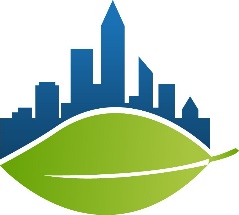 Индивидуальный предпринимательЖеребцова Марина АлексеевнаРазработчик     ИП Жеребцова Марина Алексеевна ______________                                ВВЕДЕНИЕ………………………………………………………………………………………ВВЕДЕНИЕ………………………………………………………………………………………31.ПАСПОРТ ПРОГРАММЫ………………………………………………………………52.ХАРАКТЕРИСТИКА СУЩЕСТВУЮЩЕГО СОСТОЯНИЯ КОММУНАЛЬНОЙ ИНФРАСТРУКТУРЫ………………………………………….. 83.ПЕРСПЕКТИВЫ РАЗВИТИЯ МУНИЦИПАЛЬНОГО ОБРАЗОВАНИЯ И ПРОГНОЗ СПРОСА НА КОММУНАЛЬНЫЕ РЕСУРСЫ…………………….……124.ПЕРЕЧЕНЬ МЕРОПРИЯТИЙ И ЦЕЛЕВЫХ ПОКАЗАТЕЛЕЙ РАЗВИТИЯ КОММУНАЛЬНОЙ ИНФРАСТУКТУРЫ………………………………………….....175.АНАЛИЗ ФАКТИЧЕСКИХ И ПЛАНОВЫХ РАСХОДОВ НА ФИНАНСИРОВАНИЕ ИНФЕСТИЦИОННЫХ ПРОЕКТОВ С РАЗБИВКОЙ ПО КАЖДОМУ ИСТОЧНИКУ ФИНАНСИРОВАНИЯ С УЧЕТОМ РЕАЛИЗАЦИИ МЕРОПРИЯТИЙ, ПРЕДУСМОТРЕННЫХ ПРОГРАММОЙ 20НаименованиеПрограммыПрограмма комплексного развития системкоммунальной инфраструктуры муниципального образования городского округа «Охинский» на период 2019- 2029 года (далее - Программа)Основание дляразработки ПрограммыФедеральный закон от 30.12.2004 № 210-ФЗ «Обосновах регулирования тарифов организаций коммунального комплекса»;Федеральный закон от 27.07.2010 № 190-ФЗ «О теплоснабжении»;Федеральный закон от 23.11.2009 № 261-ФЗ «Об энергосбережении и повышении энергетической эффективности и о внесении изменений в отдельные законодательные акты Российской Федерации»; Федеральный закон от 26.03.2003 № 35-ФЗ «Об электроэнергетике»;Федеральный закон от 06.10.2003 № 131-ФЗ «Об общих принципах организации местного самоуправления в Российской Федерации»;Градостроительный кодекс Российской Федерации; Устав муниципального образования городской округ «Охинский»;Приказ Министерства регионального развития Российской Федерации от 10.10.2007 № 99 «Об утверждении Методических рекомендаций по разработке инвестиционных программ организаций коммунального комплекса»;Приказ Министерства регионального развития Российской Федерации от 10.10.2007 № 100 «Об утверждении Методических рекомендаций поподготовке технических заданий по разработкеинвестиционных программ организацийкоммунального комплекса»;Приказ Министерства регионального развитияРоссийской Федерации от 06.05.2011 № 204 «Оразработке программ комплексного развития системкоммунальной инфраструктуры муниципальныхобразований»Заказчик ПрограммыАдминистрация муниципального образования городской округ «Охинский»Разработчик программыИП Жеребцова Марина АлексеевнаЦель ПрограммыОбеспечение надежности, качества и эффективности работы коммунального комплекса в соответствии с планируемыми потребностями развития муниципального образования на период 2019-2029 годыЗадачи ПрограммыИнженерно-техническая оптимизация систем коммунальной инфраструктуры.Перспективное планирование развития систем коммунальной инфраструктуры.Разработка мероприятий по комплексной реконструкции и модернизации систем коммунальной инфраструктуры.Повышение инвестиционной привлекательности коммунальной инфраструктуры.Обеспечение сбалансированности интересов субъектов коммунальной инфраструктуры и потребителей.Важнейшие целевыепоказатели ПрограммыИзнос объектов:электроснабжения - 78,3%;теплоснабжения - 40%;водоснабжения - 55%водоотведения - 10%;газоснабжения - 40%.Уровень потерь:электроснабжения - 10%;теплоснабжения - 0,2%;водоснабжения - 2%газоснабжения - 0,04%.Сроки и этапыреализации ПрограммыПериод реализации Программы: 2019 - 2029 гг., реализуется в 2 этапа:1 этап: 2019-2023 гг.;2 этап: 2024-2029 гг.Объемы и источникифинансированияПрограммыВсего на реализацию мероприятий Программы потребуется финансирование в сумме 11 812 952 тыс. руб. Из них на реализацию мероприятий для систем: - электроснабжения – 140 053 тыс. руб., - теплоснабжения – 7 545 108 тыс. руб., - холодного водоснабжения – 1 095 623 тыс. руб., - водоотведения – 2 308 747 тыс. руб., - сбора и утилизации ТКО – 175 836 тыс. руб.,- газоснабжении – 140 053 тыс. руб.;- ресурсосбережения – 343 939 тыс. руб. - оснащения приборами учета – 63 593 тыс.руб.НаименованиеподстанцииПринадлежностьНапряжениеЗагрузка ПС, %Мощность гл. трансформаторов, МВАСостояниеоборудованияОхаМО ГО«Охинский»35/6кв524х4удовлНовгородскаяМО ГО«Охинский»35/6кв302х6,3удовлАэропортМО ГО«Охинский»35/6кв51удовлМ. озероМО ГО«Охинский»35/6кв212х4удовлЛагуриМО ГО«Охинский»35/6кв51удовлМоскальвоМО ГО«Охинский»35/6кв152х1удовлРовная МарьМО ГО«Охинский»35/691удовл28 км.МО ГО«Охинский»35/6кв361удовлПоказательЕд. изм.20142015201620172018Прием в сетьмлн кВтч80,69577,95776,02972,29574,901Потеримлн кВтч15,11514,99313,42410,43311,543Потери%18,7319,2317,6614,4315,41Полезный отпуск из сетимлн кВтч65,47962,87962,51961,78163,260ГодПрием в сеть, млн кВтчПотери, млн кВтчПолезный отпуск, млн кВтчПотери, %201989,0413,5375,5115,20202091,2113,6877,5315,00202192,6913,6379,0614,70202294,1713,6580,5214,50202395,6513,4982,1614,102024-2029103,3913,4489,9513,00Энергоснабжающие и электросетевые организацииВЛ 35ВЛ 35ВЛ 10-6ВЛ 10-6ВЛ 0,4ВЛ 0,4КЛ 10-6КЛ 10-6КЛ 0,4КЛ 0,4ПС 35ПС 35ТП 10-0,4ТП 10-0,4Энергоснабжающие и электросетевые организациикм%км%км%км%км%Шт.%Шт.%МО "Охинской ГО"МО "Охинской ГО"МО "Охинской ГО"МО "Охинской ГО"МО "Охинской ГО"МО "Охинской ГО"МО "Охинской ГО"МО "Охинской ГО"МО "Охинской ГО"МО "Охинской ГО"МО "Охинской ГО"МО "Охинской ГО"МО "Охинской ГО"МО "Охинской ГО"МО "Охинской ГО"ООО Охинские электрические сети                                                    41,593131,1338140,648414,4310038,03100987,511381,2ООО Охинские электрические сети                                                    41,593131,1338140,648414,4310038,03100987,511381,2ООО Охинские электрические сети                                                    41,593131,1338140,648414,4310038,03100987,511381,2№ п/пПоказательЕд. изм.I полугодиеII полугодие1.Одноставочный тарифруб./кВт·ч4,154,242.Одноставочный тариф, дифференцированный по двум зонам суток <1>Одноставочный тариф, дифференцированный по двум зонам суток <1>Одноставочный тариф, дифференцированный по двум зонам суток <1>Одноставочный тариф, дифференцированный по двум зонам суток <1>2. Дневная зона (пиковая и полупиковая)руб./кВт·ч4,404,502. Ночная зонаруб./кВт·ч2,552,613.Одноставочный тариф, дифференцированный по трем зонам суток <1>Одноставочный тариф, дифференцированный по трем зонам суток <1>Одноставочный тариф, дифференцированный по трем зонам суток <1>Одноставочный тариф, дифференцированный по трем зонам суток <1>3.Пиковая зонаруб./кВт·ч5,205,303.Полупиковая зонаруб./кВт·ч4,154,243.Ночная зонаруб./кВт·ч2,552,61ПредприятиеНаименование источникаУстановленная тепловая мощность, Гкал/чДоля в общей мощности источников, %АО "Охинская ТЭЦ"Охинская ТЭЦ21692,0МУП «ЖКХ»котельная № 166,82,9МУП «ЖКХ»МК КЕДР - 43,441,5МУП «ЖКХ»МК КЕДР - 53,441,5МУП «ЖКХ»БМК №325,162,2ИТОГОИТОГО234,84100,0Тип системы теплоснабженияТип теплоносителяПараметры теплоносителяСхема тепловых сетейПротяжённость трубопроводов тепловых сетей в однотрубном исчислении, мСредний наружный диаметр трубопроводов тепловых сетей,ммзакрытаягорячая вода130/70кольцевая9489820Тип тепловых сетейПротяженность трубопроводов в однотрубном исчислении, мМатериальная характеристика, м2Котельная №16 (с. Восточное)2 851261,55Котельная КЕДР-4 (п. Тунгор)6 124683,65Котельная КЕДР-5 (п. Москальво)2 924286,46БМК №32 (с. Некрасовка)6 007561,72ПоказательПерспективные балансы водоснабжения, тыс. м3Перспективные балансы водоснабжения, тыс. м3Перспективные балансы водоснабжения, тыс. м3Перспективные балансы водоснабжения, тыс. м3Перспективные балансы водоснабжения, тыс. м3Перспективные балансы водоснабжения, тыс. м3Перспективные балансы водоснабжения, тыс. м3Перспективные балансы водоснабжения, тыс. м3Перспективные балансы водоснабжения, тыс. м3Перспективные балансы водоснабжения, тыс. м3Перспективные балансы водоснабжения, тыс. м3Перспективные балансы водоснабжения, тыс. м3Показатель2018 г. (факт)2019 г.2020 г.2021 г.2022 г.2023 г.2024 г.2025 г.2026 г.2027 г.2028 г.2029 г.г. Оха (с. Эхаби и с. Лагури)г. Оха (с. Эхаби и с. Лагури)г. Оха (с. Эхаби и с. Лагури)г. Оха (с. Эхаби и с. Лагури)г. Оха (с. Эхаби и с. Лагури)г. Оха (с. Эхаби и с. Лагури)г. Оха (с. Эхаби и с. Лагури)г. Оха (с. Эхаби и с. Лагури)г. Оха (с. Эхаби и с. Лагури)г. Оха (с. Эхаби и с. Лагури)г. Оха (с. Эхаби и с. Лагури)г. Оха (с. Эхаби и с. Лагури)г. Оха (с. Эхаби и с. Лагури)Подъем/забор воды3470,043470,043470,043470,043470,043470,043470,043470,043470,043470,043470,043470,04Пропуск через очистные сооружения3470,043470,043470,043470,043470,043470,043470,043470,043470,043470,043470,043470,04Собственные нужды организации313,8313,8313,8313,8313,8313,8313,8313,8313,8313,8313,8313,8Объем отпуска в сети3156,243156,243156,243156,243156,243156,243156,243156,243156,243156,243156,243156,24Объем потерь при транспортировке1517,881517,881517,881517,881517,881517,881517,881517,881517,881517,881517,881517,88Объем реализации, в т.ч.:1638,361638,361638,361638,361638,361638,361638,361638,361638,361638,361638,361638,36жилфонд1282,211282,211282,211282,211282,211282,211282,211282,211282,211282,211282,211282,21объекты общественноделового назначения106,13106,13106,13106,13106,13106,13106,13106,13106,13106,13106,13106,13промышленность250,02250,02250,02250,02250,02250,02250,02250,02250,02250,02250,02250,02собств. подразделения000000000000с. Восточноес. Восточноес. Восточноес. Восточноес. Восточноес. Восточноес. Восточноес. Восточноес. Восточноес. Восточноес. Восточноес. Восточноес. ВосточноеПодъем/забор воды23,67454,74954,19953,65953,10952,05951,50950,96949,87949,32947,87946,339Пропуск через очистные сооружения23,67454,74954,19953,65953,10952,05951,50950,96949,87949,32947,87946,339ПоказательПерспективные балансы водоснабжения, тыс. м3Перспективные балансы водоснабжения, тыс. м3Перспективные балансы водоснабжения, тыс. м3Перспективные балансы водоснабжения, тыс. м3Перспективные балансы водоснабжения, тыс. м3Перспективные балансы водоснабжения, тыс. м3Перспективные балансы водоснабжения, тыс. м3Перспективные балансы водоснабжения, тыс. м3Перспективные балансы водоснабжения, тыс. м3Перспективные балансы водоснабжения, тыс. м3Перспективные балансы водоснабжения, тыс. м3Перспективные балансы водоснабжения, тыс. м3Показатель2018 г. (факт)2019 г.2020 г.2021 г.2022 г.2023 г.2024 г.2025 г.2026 г.2027 г.2028 г.2029 г.Собственные нужды организации23,67454,74954,19953,65953,10952,05951,50950,96949,87949,32947,87946,339Объем отпуска в сети23,67454,74954,19953,65953,10952,05951,50950,96949,87949,32947,87946,339Объем потерь при транспортировке23,67454,74954,19953,65953,10952,05951,50950,96949,87949,32947,87946,339Объем реализации, в т.ч.:23,67454,74954,19953,65953,10952,05951,50950,96949,87949,32947,87946,339жилфонд23,67454,74954,19953,65953,10952,05951,50950,96949,87949,32947,87946,339объекты общественноделового назначения23,67454,74954,19953,65953,10952,05951,50950,96949,87949,32947,87946,339промышленность23,67454,74954,19953,65953,10952,05951,50950,96949,87949,32947,87946,339собств. подразделения23,67454,74954,19953,65953,10952,05951,50950,96949,87949,32947,87946,339с. Тунгорс. Тунгорс. Тунгорс. Тунгорс. Тунгорс. Тунгорс. Тунгорс. Тунгорс. Тунгорс. Тунгорс. Тунгорс. Тунгорс. ТунгорПодъем/забор воды50,627109,500108,41107,31106,22103,831102,741101,64199,45698,35696,17195,071Пропуск через очистные сооружения50,627109,500108,41107,31106,22103,831102,741101,64199,45698,35696,17195,071Собственные нужды организации0,14541,80441,80441,80441,80440,51540,51540,51539,42039,42038,32538,325Объем отпуска в сети50,48267,69666,60665,50664,41663,31662,22661,12660,03658,93657,84656,746Объем потерь при транспортировке4,68621,9020,8119,7118,6217,5216,4315,3314,2413,1412,0510,95ПоказательПерспективные балансы водоснабжения, тыс. м3Перспективные балансы водоснабжения, тыс. м3Перспективные балансы водоснабжения, тыс. м3Перспективные балансы водоснабжения, тыс. м3Перспективные балансы водоснабжения, тыс. м3Перспективные балансы водоснабжения, тыс. м3Перспективные балансы водоснабжения, тыс. м3Перспективные балансы водоснабжения, тыс. м3Перспективные балансы водоснабжения, тыс. м3Перспективные балансы водоснабжения, тыс. м3Перспективные балансы водоснабжения, тыс. м3Перспективные балансы водоснабжения, тыс. м3Показатель2018 г. (факт)2019 г.2020 г.2021 г.2022 г.2023 г.2024 г.2025 г.2026 г.2027 г.2028 г.2029 г.Объем реализации, в т.ч.:45,79645,79645,79645,79645,79645,79645,79645,79645,79645,79645,79645,796жилфонд36,44636,44636,44636,44636,44636,44636,44636,44636,44636,44636,44636,446объекты общественноделового назначения0,7770,7770,7770,7770,7770,7770,7770,7770,7770,7770,7770,777промышленность7,6437,6437,6437,6437,6437,6437,6437,6437,6437,6437,6437,643собств. подразделения0,9300,9300,9300,9300,9300,9300,9300,9300,9300,9300,9300,930с. Москальвос. Москальвос. Москальвос. Москальвос. Москальвос. Москальвос. Москальвос. Москальвос. Москальвос. Москальвос. Москальвос. МоскальвоПодъем/забор воды14,4723,7223,48223,24522,95122,71422,47722,00221,76521,54621,05320,579Пропуск через очистные сооружения14,4723,7223,48223,24522,95122,71422,47722,00221,76521,54621,05320,579Собственные нужды организации0,4146,2246,2246,2246,1676,1676,1675,9305,9305,9305,6925,455Объем отпуска в сети14,05617,49617,25817,02116,78416,54716,3116,07215,83515,61615,36115,124Объем потерь при транспортировке1,3044,7444,5064,2694,0323,7953,5583,3203,0832,8642,6092,372Объем реализации, в т.ч.:12,75212,75212,75212,75212,75212,75212,75212,75212,75212,75212,75212,752жилфонд11,89511,89511,89511,89511,89511,89511,89511,89511,89511,89511,89511,895объекты общественноделового назначения0,2770,2770,2770,2770,2770,2770,2770,2770,2770,2770,2770,277промышленность0,1110,1110,1110,1110,1110,1110,1110,1110,1110,1110,1110,111ПоказательПерспективные балансы водоснабжения, тыс. м3Перспективные балансы водоснабжения, тыс. м3Перспективные балансы водоснабжения, тыс. м3Перспективные балансы водоснабжения, тыс. м3Перспективные балансы водоснабжения, тыс. м3Перспективные балансы водоснабжения, тыс. м3Перспективные балансы водоснабжения, тыс. м3Перспективные балансы водоснабжения, тыс. м3Перспективные балансы водоснабжения, тыс. м3Перспективные балансы водоснабжения, тыс. м3Перспективные балансы водоснабжения, тыс. м3Перспективные балансы водоснабжения, тыс. м3Показатель2018 г. (факт)2019 г.2020 г.2021 г.2022 г.2023 г.2024 г.2025 г.2026 г.2027 г.2028 г.2029 г.собств. подразделения0,4690,4690,4690,4690,4690,4690,4690,4690,4690,4690,4690,469с. Некрасовкас. Некрасовкас. Некрасовкас. Некрасовкас. Некрасовкас. Некрасовкас. Некрасовкас. Некрасовкас. Некрасовкас. Некрасовкас. Некрасовкас. Некрасовкас. НекрасовкаПодъем/забор воды55,55873,00072,27071,54070,81069,96969,23968,50967,04966,31964,85964,129Пропуск через очистные сооружения55,55873,00072,27071,54070,81069,96969,23968,50967,04966,31964,85964,129Собственные нужды организации0,1588,1418,1418,1418,1418,0308,0308,0307,3007,3006,5706,570Объем отпуска в сети55,4064,85964,12963,39962,66961,93961,20960,47959,74959,01958,28957,559Объем потерь при транспортировке5,14114,6013,8713,1412,4111,6810,9510,229,498,768,037,30Объем реализации, в т.ч.:50,25950,25950,25950,25950,25950,25950,25950,25950,25950,25950,25950,259жилфонд44,14044,14044,14044,14044,14044,14044,14044,14044,14044,14044,14044,140объекты общественноделового назначения3,4353,4353,4353,4353,4353,4353,4353,4353,4353,4353,4353,435промышленность1,7061,7061,7061,7061,7061,7061,7061,7061,7061,7061,7061,706собств. подразделения0.9780.9780.9780.9780.9780.9780.9780.9780.9780.9780.9780.978Нормативные параметры качестваДопустимый период и показатели нарушения (снижения) параметров качестваУчетный период (величина) снижения оплаты за нарушение параметровУсловия расчетаУсловия расчетаНормативные параметры качестваДопустимый период и показатели нарушения (снижения) параметров качестваУчетный период (величина) снижения оплаты за нарушение параметровПриналичииприбораучетаПриотсутствииприборовучетаКоличество аварий и повреждений на 1 км сети в года) не более 8 часов в течение одного месяцаб) при аварии - не более 4 часовЗа каждый час, превышающий (суммарно) допустимый период нарушения (3) за расчетный периодПопоказаниямприборовучетаС 1 человека по установленному нормативуБесперебойное круглосуточное водоснабжение в течение годаПостоянное соответствие состава и свойств воды стандартам и нормативам,установленным органами Г оссанэпиднадзора России и органами местного самоуправленияНе допускаетсяЗа каждый час (суммарно) периода снабжения водой, не соответствующей установленному нормативу за расчетный период-С 1 человека по установленному нормативуТехнологическаязонаводоотведенияОбъем поступления сточных вод, тыс. м3/годОбъем поступления сточных вод, тыс. м3/годОбъем поступления сточных вод, тыс. м3/годОбъем поступления сточных вод, тыс. м3/годОбъем поступления сточных вод, тыс. м3/годОбъем поступления сточных вод, тыс. м3/годОбъем поступления сточных вод, тыс. м3/годОбъем поступления сточных вод, тыс. м3/годОбъем поступления сточных вод, тыс. м3/годОбъем поступления сточных вод, тыс. м3/годОбъем поступления сточных вод, тыс. м3/годОбъем поступления сточных вод, тыс. м3/годТехнологическаязонаводоотведения2018 г. (факт)2019 г.2020 г.2021 г.2022 г.2023 г.2024 г.20250 г.2026 г.2027 г.2028 г.2029 г.г. Оха (включая с. Эхаби и с. Лагури)1375,991375,991375,991375,991375,991375,991375,991375,991375,991375,991375,991375,99с. Восточное13,87613,87613,87613,87613,87613,87613,87613,87613,87613,87613,87613,876с. Москальво11,15811,15811,15811,15811,15811,15811,15811,15811,15811,15811,15811,158с. Некрасовка30,49630,49630,49630,49630,49630,49630,49630,49630,49630,49630,49630,496с. Тунгор29,57629,57629,57629,57629,57629,57629,57629,57629,57629,57629,57629,576ИТОГО1461,11461,11461,11461,11461,11461,11461,11461,11461,11461,11461,11461,1ТехнологическаязонаводоотведенияТребуемая производительность очистных сооружений, м3/сутТребуемая производительность очистных сооружений, м3/сутТребуемая производительность очистных сооружений, м3/сутТребуемая производительность очистных сооружений, м3/сутТребуемая производительность очистных сооружений, м3/сутТребуемая производительность очистных сооружений, м3/сутТребуемая производительность очистных сооружений, м3/сутТребуемая производительность очистных сооружений, м3/сутТребуемая производительность очистных сооружений, м3/сутТребуемая производительность очистных сооружений, м3/сутТребуемая производительность очистных сооружений, м3/сутТехнологическаязонаводоотведения2019г.2020г.2021г.2022г.2023г.2024г.2025г.2026г.2027г.2028г.2029г.г. Оха (включая с. Эхаби и с. Лагури)9,519,519,519,519,519,519,519,519,519,519,51с. Восточное0,150,150,150,150,150,150,150,150,150,150,15с. Москальво0,060,060,060,060,060,060,060,060,060,060,06с. Некрасовка0,200,200,200,200,200,200,200,200,200,200,20с. Тунгор0,300,300,300,300,300,300,300,300,300,300,30Нормативные параметры качестваДопустимый период и показатели нарушения (снижения) параметровкачестваБесперебойное круглосуточное водоотведение в течение годаа)	плановый - не более 8 часов в течение одного месяцаб)	при аварии - не более 8 часов в течение одного месяцаЭкологическая безопасность сточных водНе допускается превышение ПДВ в сточных водах, превышение ПДК в природных водоемахПоказателиЕд. изм.Прогнозный периодПрогнозный периодПрогнозный периодПрогнозный периодПрогнозный периодПрогнозный периодПоказателиЕд. изм.2019 г.2020 г.2021г.2022 г.2023 г.2024-2029 гг.Норматив накопления ТКО для населениям3/чел.3,3233,3563,393,423,453,52Объем ТКОот населения МО ГО «Охинский»тыс.м379,0978,1977,2977,4677,2177,26Объем ТКОот населения г. Охатыс.м371,1170,4869,8370,971,172,02Объем ТКОот объектов соц-культ бытатыс.м320,2820,4820,720,8820,8821,23Объем ТКОот прочих потребителейтыс.м326,4826,3826,6826,6826,926,9Всего объем ТКОМО ГО «Охинский»тыс.м3125,85125,05124,67125,02124,99125,39Всего ТКОпо 
г. Охатыс.м3117,87117,34117,21118,46118,88120,15№ п/пНаименование категории потребителейЕдиница измеренияВеличина тарифа№ п/пНаименование категории потребителейЕдиница измеренияс 01.01.2019 по 31.12.20191Население (с учетом НДС)руб./куб.м.400,002Иные потребители (без НДС)руб./куб.м.608,26№ п/пНазначениеЧасовой расход газа, куб.м.Годовой расход газа, куб.м.1Пищеприготовление1095,725200002Отопление и горячее водоснабжение9229,327903643Итого10325,030423643№ п/пНаименование показателейЕд. изм.2019 г.1Доля объемов электрической энергии (далее – ЭЭ), расчеты за которую осуществляются с использованием приборов учета (в части МКД – с использованием коллективных приборов учета), в общем объеме ЭЭ, потребляемой на территории муниципального образования (далее – МО)%1002Доля объемов тепловой энергии (далее – ТЭ), расчеты за которую осуществляются с использованием приборов учета (в части МКД – с использованием коллективных приборов учета), в общем объеме ТЭ, потребляемой на территории МО%303Доля объемов воды, расчеты за которую осуществляются с использованием приборов учета (в части многоквартирных домов – с использованием коллективных (общедомовых) приборов учета), в общем объеме воды, потребляемой (используемой) на территории муниципального образования%554Доля объемов природного газа, расчеты за которыйосуществляются с использованием приборов учета (в части многоквартирных домов – с использованием индивидуальных и общих (для коммунальной квартиры) приборов учета), в общем объеме природного газа, потребляемого (используемого) на территории муниципального образования%60ПоказательЕд. изм.ПланПланПланПланПланПланПоказательЕд. изм.201920202021202220232024-2029Численность постоянного населения(среднегодовая), в т.ч.:чел.22 22221 85221 49821 16320 84820 207Рождаемостьчел.260261263266269283Смертностьчел.350347342337331315Естественный прирост (+), убыль (-)чел.-90-86-79-71-62-5032Миграционный прирост (+),отток (-)чел.-280-268-256-244-231-200Величина прожиточного минимума всреднем на душу населения в месяцтыс. руб.16,3417,4618,5819,720,8226,42Численность населения с денежнымидоходами ниже прожиточногоминимума в % ко всему населению% ко всему населению8,17,87,57,26,96,5Денежные доходы в расчете на душунаселения в месяцтыс. рублей65,3468,4171,4874,5577,6292,97Площадь жилищного фонда, в т.ч.тыс. м2755,400755,300755,100756,100755,200756,500Индекс промышленногопроизводства%100100,3100100100100ПоказательЕд. изм.ПланПланПланПланПланПланПоказательЕд. изм.201920202021202220232024-2029Электроснабжение Потребление электрической энергии, всего в том числе:млн кВт∙ч74,9077,5379,0680,5282,1689,95Население млн кВт∙ч34,0235,2335,9336,436,9637,16Бюджетные организациимлн кВт∙ч4,104,34,74,84,96Прочие потребители млн кВт∙ч36,1436,737,538,339,640,8Ресурсоснабжающие организации (собственные нужды)млн кВт∙ч0,640,60,460,460,500,7Присоединенная нагрузка всего, в т.ч.МВт12,1112,212,312,712,812,9Многоквартирные дома МВт4,04,995,04,65,24,8Прочие жилые здания МВт3,713,874,33,74,33,1Объекты бюджетофинансируемых организацийМВт1,371,101,20,91,31,2Прочие общественно-деловые и промышленные объектыМВт3,032,241,83,52,03,8Теплоснабжение Потребление тепловой энергии, всего в т.ч.тыс. Гкал439,4436,8432,3428,3425,3422,3Тепловая энергия для жилищного фондатыс. Гкал227,5225,0221,8218,4215,6212,6Город Оха тыс. Гкал204,9202,1199,3195,8193,1190,1С. Тунгортыс. Гкал7,98,07,67,67,67,6С. Некрасовкатыс. Гкал5,05,25,25,25,25,2С. Москальвотыс. Гкал4,84,84,84,84,84,8С. Восточноетыс. Гкал4,74,74,74,74,74,7Тепловая энергия общественного фондатыс. Гкал72,472,971,971,471,171,3Город Оха тыс. Гкал68,268,368,567,967,767,9С. Тунгортыс. Гкал1,11,41,41,41,41,4С. Некрасовкатыс. Гкал1,51,60,50,50,50,5С. Москальвотыс. Гкал0,40,40,40,40,40,4С. Восточноетыс. Гкал0,90,90,90,90,90,9Водоснабжение Потребление воды, всего в т.ч.тыс м3/год2559,52614,02667,52721,42774,63083,0Население тыс м3/год1958,92010,92061,92113,92165,92467,6Бюджетные организациитыс м3/год5,25,25,25,25,25,2Прочие потребители тыс м3/год368,8368,8368,8368,8368,8368,8Ресурсоснабжающие организации (собственные нужды)тыс м3/год226,6229,1231,6233,5234,7241,4Присоединенная нагрузка всего, в т.ч.м3/сут7012,37161,67308,27455,97601,68446,6Жилые зданиям3/сут5366,85509,35649,05791,55934,06760,5Объекты бюджетофинансируемых организацийм3/сут14,214,214,214,214,214,2Прочие общественно-деловые и промышленные объектым3/сут1010,41010,41010,41010,41010,41010,4Водоотведение Отведение сточных вод, всего в т.ч.тыс м3/год1872,71914,71955,71996,72038,72285,7Население тыс м3/год1571,21613,21654,21695,21737,21984,2Бюджетные организациитыс м3/год4,14,14,14,14,14,1Прочие потребители тыс м3/год295,1295,1295,1295,1295,1295,1Ресурсоснабжающие организации (собственные нужды)тыс м3/год2,32,32,32,32,32,3Присоединенная нагрузка всего, в т.ч.м3/сут513,1524,6535,8547,0558,5626,2Население м3/сут430,5442,0453,2464,4475,9543,6Бюджетные организациим3/сут1,11,11,11,11,11,1Прочие потребители м3/сут80,880,880,880,880,880,8Ресурсоснабжающие организации (собственные нужды)м3/сут0,60,60,60,60,60,6Газоснабжение Потребление газа, всего в т.ч.:тыс. м3195000,0195000,0195000,0195000,0195000,0195000,0Населениетыс. м320000,020000,020000,020000,020000,020000,0Энергетика тыс. м3139000,0139000,0139000,0139000,0139000,0139000,0Промышленные и прочие потребители тыс. м327000,027000,027000,027000,027000,027000,0Прочие жилые здания тыс. м39000,09000,09000,09000,09000,09000,0Утилизация ТБООбъем утилизируемых (захороняемых) твердых бытовых отходов от всех потребителейтыс. м3125,1124,7125,0125,0124,8125,4Объем ТКО от населениятыс. м378,277,377,577,277,177,3Объем ТКО от объектов соц-культ быта и прочих потребителейтыс. м346,947,447,547,847,748,1Наименование 201920202021202220232024-2029Система электроснабженияСистема электроснабженияСистема электроснабженияСистема электроснабженияСистема электроснабженияСистема электроснабженияСистема электроснабженияЗадача 1: Инженерно-техническая оптимизация коммунальных систем+Задача 2: Перспективноепланирование развития коммунальных систем+Задача 3: Разработка мероприятий по строительству, комплексной реконструкции и модернизации системы коммунальной инфраструктуры+Проект: Новое строительство и реконструкция головных объектов электроснабжения+Проект: Новое строительство и реконструкция линейных объектов электроснабжения (электрических сетей)+Система теплоснабжения Система теплоснабжения Система теплоснабжения Система теплоснабжения Система теплоснабжения Система теплоснабжения Система теплоснабжения Задача 1: Реконструкция существующих энергоисточников и строительство котельных++++++Задача 2: Новое строительство и реконструкция тепловых сетей++++++Система водоснабженияСистема водоснабженияСистема водоснабженияСистема водоснабженияСистема водоснабженияСистема водоснабженияСистема водоснабженияЗадача 1: Инженерно-техническаяоптимизация коммунальных систем++++++Задача 2: Перспективноепланирование развития коммунальных систем++++++Задача 3: Разработка мероприятий по строительству, комплекснойреконструкции и модернизациисистемы коммунальной инфраструктуры++++++Проект. Водоснабжение г. Оха++++++Проект. Водоснабжение с. Восточное+++++Проект. Водоснабжение с. Тунгор+++++Проект. Водоснабжение с. Москальво+++++Проект. Водоснабжение с. Некрасовка+++++Проект. Водоснабжение с. Лагури+++++Проект. Водоснабжение с. Эхаби+++++Система водоотведенияСистема водоотведенияСистема водоотведенияСистема водоотведенияСистема водоотведенияСистема водоотведенияСистема водоотведенияЗадача 1: Инженерно-техническаяоптимизация коммунальныхсистем++++++Задача 2: Перспективное планирование развития коммунальных систем++++++Задача 3: Разработка мероприятийпо строительству, комплекснойреконструкции и модернизациисистемы коммунальнойинфраструктуры++++++Проект. Водоотведение г. Оха++++++Проект. Водоотведение с. Восточное++++++Проект. Водоотведение с. Тунгор++++++Проект. Водоотведение с. Москальво++++++Проект. Водоотведение с. Некрасовка++++++Система газоснабженияСистема газоснабженияСистема газоснабженияСистема газоснабженияСистема газоснабженияСистема газоснабженияСистема газоснабженияЗадача 1: Разработка мероприятий по комплексной реконструкции имодернизации систем газоснабжения ГО "Охинский"++++++Задача 1: Разработка мероприятий по комплексной реконструкции и модернизации систем газоснабжения ГО "Охинский"++++++Проект: Реконструкция и модернизация сетей газоснабжения (линейные объекты газоснабжения)++++++Утилизация (захоронение) ТКОУтилизация (захоронение) ТКОУтилизация (захоронение) ТКОУтилизация (захоронение) ТКОУтилизация (захоронение) ТКОУтилизация (захоронение) ТКОУтилизация (захоронение) ТКОЗадача 1: Инженерно-техническаяоптимизация коммунальных систем+Задача 2: Перспективное планирование развития коммунальных систем+Задача 3: Разработка мероприятий по строительству, комплексной реконструкции и модернизации системы коммунальнойинфраструктуры+Задача 4: Обеспечение сбалансированности интересов субъектов коммунальной инфраструктуры и потребителей+Программа реализации ресурсосберегающих проектов у потребителейПрограмма реализации ресурсосберегающих проектов у потребителейПрограмма реализации ресурсосберегающих проектов у потребителейПрограмма реализации ресурсосберегающих проектов у потребителейПрограмма реализации ресурсосберегающих проектов у потребителейПрограмма реализации ресурсосберегающих проектов у потребителейПрограмма реализации ресурсосберегающих проектов у потребителейЗадача 1. Обеспечение сбалансированности интересов субъектов коммунальной инфраструктуры и потребителей+Проект 1: Мероприятия по энергосбережению и повышению энергетической эффективности на территории муниципального образования городской округ «Охинский»+Проект 2: Оснащение приборами учета потребляемых энергоресурсов объектов жилищного фонда+Наименование целевого индикатораЕд. изм.Значение индикатора по годам реализации ПрограммыЗначение индикатора по годам реализации ПрограммыЗначение индикатора по годам реализации ПрограммыЗначение индикатора по годам реализации ПрограммыЗначение индикатора по годам реализации ПрограммыЗначение индикатора по годам реализации ПрограммыЦелевое значение Наименование целевого индикатораЕд. изм.2019 г.2020 г.2021 г.2022 г.2023 г.2024-2029 г.Целевое значение 1210111213141516Система электроснабженияСистема электроснабженияСистема электроснабженияСистема электроснабженияСистема электроснабженияСистема электроснабженияСистема электроснабженияСистема электроснабженияДоступность для потребителейДоступность для потребителейДоступность для потребителейДоступность для потребителейДоступность для потребителейДоступность для потребителейДоступность для потребителейДоступность для потребителейДоля потребителей в жилых домах, обеспеченных доступом к электроснабжению%100,0100,0100,0100,0100,0100,0100,0Доля расходов на оплату услуг электроснабжения в совокупном доходе населения%0,330,330,330,330,330,330,33Индекс нового строительства сетей%0,5Спрос на услуги электроснабженияСпрос на услуги электроснабженияСпрос на услуги электроснабженияСпрос на услуги электроснабженияСпрос на услуги электроснабженияСпрос на услуги электроснабженияСпрос на услуги электроснабженияСпрос на услуги электроснабженияПотребление электрической энергиимлн кВт∙ч75,5177,5379,0680,5282,1689,9589,95Присоединенная нагрузкатыс. кВт12,312,412,612,812,913,113,1Величина новых нагрузоктыс. кВт0,10,10,20,20,10,20,2Уровень использования производственных мощностей%н/дн/дн/дн/дн/дн/дн/дОхват потребителей приборами учетаОхват потребителей приборами учетаОхват потребителей приборами учетаОхват потребителей приборами учетаОхват потребителей приборами учетаОхват потребителей приборами учетаОхват потребителей приборами учетаОхват потребителей приборами учетаДоля объемов электрической энергии, расчеты за которую осуществляются с использованием приборов учета (в части МКД – с использованием коллективных приборов учета), в общем объеме электрической энергии, потребляемой на территории муниципального образования (далее – МО)%100100100100100100100,0Доля объемов электрической энергии, потребляемой в МКД, расчеты за которую осуществляются с использованием приборов учета, в общем объеме ЭЭ, потребляемой МКД%100100100100100100100,0Доля объемом  электрической энергии на обеспечение бюджетных учреждений, расчеты за которую осуществляются с использованием приборов учета%100100100100100100100,0Надежность обслуживания систем электроснабженияНадежность обслуживания систем электроснабженияНадежность обслуживания систем электроснабженияНадежность обслуживания систем электроснабженияНадежность обслуживания систем электроснабженияНадежность обслуживания систем электроснабженияНадежность обслуживания систем электроснабженияНадежность обслуживания систем электроснабженияАварийность системы электроснабжения (количество аварий и повреждений на ед./км0,050,050,050,050,040,040,0Перебои в снабжении потребителей час/чел.0,10,20,20,10,10,10,1Продолжительность (бесперебойность) поставки товаров и услуг час./день24,023,924,024,024,023,923,9Износ коммунальных систем%83,479,579,278,978,678,378,3Протяженность сетей, нуждающихся в заменекмн/дн/дн/дн/дн/дн/дн/дДоля ежегодно заменяемых сетей %н/дн/дн/дн/дн/дн/дн/дУровень потерь электрической энергии%13,5313,6813,6313,6513,4913,4413,44Повышение эффективности работы систем электроснабженияПовышение эффективности работы систем электроснабженияПовышение эффективности работы систем электроснабженияПовышение эффективности работы систем электроснабженияПовышение эффективности работы систем электроснабженияПовышение эффективности работы систем электроснабженияПовышение эффективности работы систем электроснабженияПовышение эффективности работы систем электроснабженияЧисленность работающих на 1000 обслуживаемых жителейчел.293,0293,0293,0293,0293,0293,0293,0Фондообеспеченность системы электроснабженияруб./чел.28169,026632,026589,027558,026332,024851,024851,0Эффективность потребления  электрической энергииЭффективность потребления  электрической энергииЭффективность потребления  электрической энергииЭффективность потребления  электрической энергииЭффективность потребления  электрической энергииЭффективность потребления  электрической энергииЭффективность потребления  электрической энергииЭффективность потребления  электрической энергииУдельное электропотребление населения кВт∙ч/чел./мес.1134,01134,01134,01134,01134,01134,01134,0Воздействие на окружающую среду Воздействие на окружающую среду Воздействие на окружающую среду Воздействие на окружающую среду Воздействие на окружающую среду Воздействие на окружающую среду Воздействие на окружающую среду Воздействие на окружающую среду Объем выбросов ――――――――Система теплоснабженияСистема теплоснабженияСистема теплоснабженияСистема теплоснабженияСистема теплоснабженияСистема теплоснабженияСистема теплоснабженияСистема теплоснабженияДоступность для потребителейДоступность для потребителейДоступность для потребителейДоступность для потребителейДоступность для потребителейДоступность для потребителейДоступность для потребителейДоступность для потребителейДоля потребителей в жилых домах, обеспеченных доступом к теплоснабжению%100100100100100100100,0Доля расходов на оплату услуг теплоснабжения в совокупном доходе населения* (данные в общем за ЖКУ)%7,377,307,166,986,816,686,68Индекс нового строительства сетей%0,450,070,180,140,090,09Показатели спроса на услуги теплоснабженияПоказатели спроса на услуги теплоснабженияПоказатели спроса на услуги теплоснабженияПоказатели спроса на услуги теплоснабженияПоказатели спроса на услуги теплоснабженияПоказатели спроса на услуги теплоснабженияПоказатели спроса на услуги теплоснабженияПоказатели спроса на услуги теплоснабженияУстановленная мощностьГкал/1234,84234,84234,84234,84234,84234,84234,84Присоединенная нагрузкаГкал/ч41,248241,248241,248241,248241,248241,248241,2482Уровень использования производственных мощностей%17,5617,5617,5617,5617,5617,5617,56Показатели качества поставляемых услуг Показатели качества поставляемых услуг Показатели качества поставляемых услуг Показатели качества поставляемых услуг Показатели качества поставляемых услуг Показатели качества поставляемых услуг Показатели качества поставляемых услуг Показатели качества поставляемых услуг Соответствие качества услуг теплоснабжения установленным требованиям%100100100100100100100,0Охват потребителей приборами учетаОхват потребителей приборами учетаОхват потребителей приборами учетаОхват потребителей приборами учетаОхват потребителей приборами учетаОхват потребителей приборами учетаОхват потребителей приборами учетаОхват потребителей приборами учетаДоля объемов тепловой энергии, расчеты за которую осуществляются с использованием приборов учета (в части МКД – с использованием коллективных приборов учета), в общем объеме тепловой энергии, потребляемой на территории муниципального образования %100100100100100100100Доля объемов тепловой энергии, потребляемой в МКД, расчеты за которую осуществляются с использованием приборов учета, в общем объеме ТЭ, потребляемой МКД%100100100100100100100,0Доля объемом  тепловой энергии на обеспечение бюджетных учреждений, расчеты за которую осуществляются с использованием приборов учета%100100100100100100100,0Надежность обслуживания систем теплоснабжения Надежность обслуживания систем теплоснабжения Надежность обслуживания систем теплоснабжения Надежность обслуживания систем теплоснабжения Надежность обслуживания систем теплоснабжения Надежность обслуживания систем теплоснабжения Надежность обслуживания систем теплоснабжения Надежность обслуживания систем теплоснабжения Количество аварий и повреждений на 1 км сети в годед./кмн/дн/дн/дн/дн/дн/дн/дИзнос коммунальных систем%42,5042,0041,5041,0040,5040,0040,0Протяженность сетей, нуждающихся в заменекм3,022,612,541,651,931,962,0Доля ежегодно заменяемых сетей%3,262,822,741,782,092,122,12Уровень потерь и неучтенных расходов тепловой энергии%0,20,20,20,20,20,20,2Ресурсная эффективность теплоснабжения Ресурсная эффективность теплоснабжения Ресурсная эффективность теплоснабжения Ресурсная эффективность теплоснабжения Ресурсная эффективность теплоснабжения Ресурсная эффективность теплоснабжения Ресурсная эффективность теплоснабжения Ресурсная эффективность теплоснабжения Удельный расход электроэнергии кВт∙ч/Гкалн/дн/дн/дн/дн/дн/дн/дУдельный расход топливакг у.т./Гкал155,9156,4156,3156,3156,3156,4156,4Удельный расход водым3/Гкал1,031,021,021,011,011,001,0Численность работающих на 1000 обслуживаемых жителейчел.24,625,025,425,726,026,226,2Эффективность потребления  тепловой энергииЭффективность потребления  тепловой энергииЭффективность потребления  тепловой энергииЭффективность потребления  тепловой энергииЭффективность потребления  тепловой энергииЭффективность потребления  тепловой энергииЭффективность потребления  тепловой энергииЭффективность потребления  тепловой энергииУдельное теплопотребления населения Гкал/м21,7301,1200,7300,4700,3030,2200,220Воздействие на окружающую среду Воздействие на окружающую среду Воздействие на окружающую среду Воздействие на окружающую среду Воздействие на окружающую среду Воздействие на окружающую среду Воздействие на окружающую среду Воздействие на окружающую среду Объем выбросовн/дн/дн/дн/дн/дн/дн/дСистема водоснабженияСистема водоснабженияСистема водоснабженияСистема водоснабженияСистема водоснабженияСистема водоснабженияСистема водоснабженияСистема водоснабженияНадежность (бесперебойность) снабжения потребителей товарами (услугами)Надежность (бесперебойность) снабжения потребителей товарами (услугами)Надежность (бесперебойность) снабжения потребителей товарами (услугами)Надежность (бесперебойность) снабжения потребителей товарами (услугами)Надежность (бесперебойность) снабжения потребителей товарами (услугами)Надежность (бесперебойность) снабжения потребителей товарами (услугами)Надежность (бесперебойность) снабжения потребителей товарами (услугами)Надежность (бесперебойность) снабжения потребителей товарами (услугами)Надежность (бесперебойность) снабжения потребителей товарами (услугами)Продолжительность (бесперебойность) поставки товаров и услугчас./день24,0024,0024,0024,0024,0024,0024,00Коэффициент потерь%8,607,907,306,606,005,405,40Уровень потерьтыс. м3/км2,162,041,911,781,641,501,50Индекс замены оборудования%16,716,713,613,613,613,613,6Удельный вес сетей, нуждающихся в замене %80,075,070,065,060,020,020,0Сбалансированность системы водоснабженияСбалансированность системы водоснабженияСбалансированность системы водоснабженияСбалансированность системы водоснабженияСбалансированность системы водоснабженияСбалансированность системы водоснабженияСбалансированность системы водоснабженияСбалансированность системы водоснабженияСбалансированность системы водоснабженияУровень загрузки производственных мощностей%16,717,117,517,818,218,618,6Обеспеченность потребления товаров и услуг приборами учета%97,197,798,3989,099,5100,0100,0Доступность товаров и услуг для потребителейДоступность товаров и услуг для потребителейДоступность товаров и услуг для потребителейДоступность товаров и услуг для потребителейДоступность товаров и услуг для потребителейДоступность товаров и услуг для потребителейДоступность товаров и услуг для потребителейДоступность товаров и услуг для потребителейДоступность товаров и услуг для потребителейДоля потребителей в жилых домах, обеспеченных доступом к коммунальной инфраструктуре%99999999999999Доля расходов на оплату услуг в совокупном доходе населения%1,11,11,11,11,11,11,1Удельное водопотребление м3/чел.101,95106,04108,42112,15115,72119,09119,0Эффективность  деятельностиЭффективность  деятельностиЭффективность  деятельностиЭффективность  деятельностиЭффективность  деятельностиЭффективность  деятельностиЭффективность  деятельностиЭффективность  деятельностиЭффективность  деятельностиЭффективность использования энергии (энергоемкость производства)кВт•ч/м30,70,60,60,60,60,600,60Производительность трудатыс.м3/чел.н/дн/дн/дн/дн/дн/дн/дСистема водоотведения и очистки сточных водСистема водоотведения и очистки сточных водСистема водоотведения и очистки сточных водСистема водоотведения и очистки сточных водСистема водоотведения и очистки сточных водСистема водоотведения и очистки сточных водСистема водоотведения и очистки сточных водСистема водоотведения и очистки сточных водСистема водоотведения и очистки сточных водНадежность (бесперебойность) снабжения потребителей товарами и услугамиНадежность (бесперебойность) снабжения потребителей товарами и услугамиНадежность (бесперебойность) снабжения потребителей товарами и услугамиНадежность (бесперебойность) снабжения потребителей товарами и услугамиНадежность (бесперебойность) снабжения потребителей товарами и услугамиНадежность (бесперебойность) снабжения потребителей товарами и услугамиНадежность (бесперебойность) снабжения потребителей товарами и услугамиНадежность (бесперебойность) снабжения потребителей товарами и услугамиНадежность (бесперебойность) снабжения потребителей товарами и услугамиПродолжительность (бесперебойность) поставки товаров и услугчас./день24,024,024,024,024,024,024,0Индекс замены оборудования%15,315,315,39,59,59,59,5Удельный вес сетей, нуждающихся в замене%100,070,060,050,040,030,010,0Сбалансированность систем водоотведения и очистки сточных водСбалансированность систем водоотведения и очистки сточных водСбалансированность систем водоотведения и очистки сточных водСбалансированность систем водоотведения и очистки сточных водСбалансированность систем водоотведения и очистки сточных водСбалансированность систем водоотведения и очистки сточных водСбалансированность систем водоотведения и очистки сточных водСбалансированность систем водоотведения и очистки сточных водСбалансированность систем водоотведения и очистки сточных водУровень загрузки производственных мощностей:канализационных насосных станций%13,814,114,514,815,115,415,4канализационных очистных сооружений%55,163,071,078,986,994,995,0Доступность товаров и услуг для потребителейДоступность товаров и услуг для потребителейДоступность товаров и услуг для потребителейДоступность товаров и услуг для потребителейДоступность товаров и услуг для потребителейДоступность товаров и услуг для потребителейДоступность товаров и услуг для потребителейДоступность товаров и услуг для потребителейДоступность товаров и услуг для потребителейДоля потребителей в жилых домах, обеспеченных доступом к коммунальной инфраструктуре%99,2100,0100,0100,0100,0100,0100,0Доля расходов на оплату услуг в совокупном доходе населения%0,020,020,020,020,020,020,02Удельное водоотведением3/чел.108,50112,71115,10118,92122,56125,99126Эффективность деятельностиЭффективность деятельностиЭффективность деятельностиЭффективность деятельностиЭффективность деятельностиЭффективность деятельностиЭффективность деятельностиЭффективность деятельностиЭффективность деятельностиЭффективность использования энергии (энергоемкость производства)кВт•ч/м3н/дн/дн/дн/дн/дн/дн/дПроизводительность трудатыс. м3/чел.н/дн/дн/дн/дн/дн/дн/дСистема газоснабженияСистема газоснабженияСистема газоснабженияСистема газоснабженияСистема газоснабженияСистема газоснабженияСистема газоснабженияСистема газоснабженияДоступность для потребителейДоступность для потребителейДоступность для потребителейДоступность для потребителейДоступность для потребителейДоступность для потребителейДоступность для потребителейДоступность для потребителейДоступность для потребителейДоля потребителей в жилых домах, обеспеченных доступом к централизованному газоснабжению%100,0100,0100,0100,0100,0100,0100,0Доля расходов на оплату услуг газоснабжения в совокупном доходе населения%0,130,130,130,130,130,130,13Спрос на услуги газоснабженияСпрос на услуги газоснабженияСпрос на услуги газоснабженияСпрос на услуги газоснабженияСпрос на услуги газоснабженияСпрос на услуги газоснабженияСпрос на услуги газоснабженияСпрос на услуги газоснабженияСпрос на услуги газоснабженияПотребление природного газатыс. м3192000,0192000,0192000,0192000,0192000,0195000,0195000,0Присоединенная нагрузкатыс./м39000,09000,09000,09000,09000,09000,09000,0Величина новых нагрузокм3/ч3000,03000,0Уровень использования производственных мощностей%99,799,799,799,899,899,899,8Охват потребителей приборами учетаОхват потребителей приборами учетаОхват потребителей приборами учетаОхват потребителей приборами учетаОхват потребителей приборами учетаОхват потребителей приборами учетаОхват потребителей приборами учетаОхват потребителей приборами учетаОхват потребителей приборами учетаДоля объемов природного газа, расчеты за который осуществляются с использованием приборов учета%100,0100,0100,0100,0100,0100,0100,0Доля объемов природного газа, потребляемого (используемого) в многоквартирных домах, расчеты за который осуществляются с использованием индивидуальных приборов учетатыс. м3/кв. м. 0,0560,0470,0390,0390,0320,0270,026Надежность обслуживания систем газоснабженияНадежность обслуживания систем газоснабженияНадежность обслуживания систем газоснабженияНадежность обслуживания систем газоснабженияНадежность обслуживания систем газоснабженияНадежность обслуживания систем газоснабженияНадежность обслуживания систем газоснабженияНадежность обслуживания систем газоснабженияНадежность обслуживания систем газоснабженияКоличество аварий и повреждений на  1  км сети в годед./км------Износ коммунальных систем%90,080,070,060,050,040,040,0Протяженность сетей, нуждающихся в заменекм142,9127,1111,295,379,463,563,5Доля ежегодно заменяемых сетей%0,10,10,10,10,10,10,1 Ресурсная эффективность газоснабженияРесурсная эффективность газоснабженияРесурсная эффективность газоснабженияРесурсная эффективность газоснабженияРесурсная эффективность газоснабженияРесурсная эффективность газоснабженияРесурсная эффективность газоснабженияРесурсная эффективность газоснабженияРесурсная эффективность газоснабженияУровень потерь и неучтенных расходов газа%0,030,020,010,010,010,010,01Эффективность потребления  газаЭффективность потребления  газаЭффективность потребления  газаЭффективность потребления  газаЭффективность потребления  газаЭффективность потребления  газаЭффективность потребления  газаЭффективность потребления  газаЭффективность потребления  газаУдельное потребление газам3/чел./мес.0,090,090,090,090,090,100,1Воздействие на окружающую среду Воздействие на окружающую среду Воздействие на окружающую среду Воздействие на окружающую среду Воздействие на окружающую среду Воздействие на окружающую среду Воздействие на окружающую среду Воздействие на окружающую среду Воздействие на окружающую среду Объем выбросов т3,53,22,92,62,32,12,1Утилизация (захоронение) ТБОУтилизация (захоронение) ТБОУтилизация (захоронение) ТБОУтилизация (захоронение) ТБОУтилизация (захоронение) ТБОУтилизация (захоронение) ТБОУтилизация (захоронение) ТБОУтилизация (захоронение) ТБОДоступность для потребителейДоступность для потребителейДоступность для потребителейДоступность для потребителейДоступность для потребителейДоступность для потребителейДоступность для потребителейДоступность для потребителейДоступность для потребителейДоля расходов на оплату услуг в совокупном доходе населения%0,020,020,020,020,020,020,0Показатели спроса на услугиПоказатели спроса на услугиПоказатели спроса на услугиПоказатели спроса на услугиПоказатели спроса на услугиПоказатели спроса на услугиПоказатели спроса на услугиПоказатели спроса на услугиПоказатели спроса на услугиОбъем утилизируемых (захороняемых) твердых бытовых отходов от всех потребителейтыс. м3125,1124,7125,0125,0124,8125,4237,9Объем утилизируемых (захороняемых) твердых бытовых отходов от населения г. Охатыс. м370,569,870,971,171,472,098,7Объем утилизируемых (захороняемых) твердых бытовых отходов от населения МО ГО "Охинский"тыс. м378,277,377,577,277,177,349,6Коэффициент заполняемости полигона%0,00,00,00,10,10,10,1Показатели надежности системыПоказатели надежности системыПоказатели надежности системыПоказатели надежности системыПоказатели надежности системыПоказатели надежности системыПоказатели надежности системыПоказатели надежности системыПоказатели надежности системыПродолжительность (бесперебойность) поставки товаров и услугчас./день24,024,024,024,024,024,024,0Коэффициент защищенности объектов от пожаровчас/день24,024,024,024,024,024,024,0Коэффициент защищенности объектов от пожаровед.Индекс замены оборудования%Качество производимых товаров (оказываемых услуг)Качество производимых товаров (оказываемых услуг)Качество производимых товаров (оказываемых услуг)Качество производимых товаров (оказываемых услуг)Качество производимых товаров (оказываемых услуг)Качество производимых товаров (оказываемых услуг)Качество производимых товаров (оказываемых услуг)Качество производимых товаров (оказываемых услуг)Качество производимых товаров (оказываемых услуг)Наличие контроля качества товаров и услуг%100,0100,0100,0100,0100,0100,0100,0Соответствие качества товаров и услуг установленным требованиям%100,0100,0100,0100,0100,0100,0100,0Воздействие на окружающую среду Воздействие на окружающую среду Воздействие на окружающую среду Воздействие на окружающую среду Воздействие на окружающую среду Воздействие на окружающую среду Воздействие на окружающую среду Воздействие на окружающую среду Воздействие на окружающую среду Соответствие санитарно-эпидемиологическим нормам и правилам эксплуатации объектов, используемых для утилизации (захоронения) ТБО%100,0100,0100,0100,0100,0100,0100,0Доля отходов, размещаемых на свалках, полигонах в общем объеме образования отходов%100,0100,0100,0100,0100,0100,0100,0Доля отходов, направляемых на использование и обезвреживание, в общем объеме образования отходов%100,0100,0100,0100,0100,0100,0100,0Доля восстановленных земель, подвергшихся загрязнению в связи с размещением площадок временного размещения отходов, от их общего объема%100,0100,0100,0100,0100,0100,0100,0Ресурсная эффективность утилизации ТБОРесурсная эффективность утилизации ТБОРесурсная эффективность утилизации ТБОРесурсная эффективность утилизации ТБОРесурсная эффективность утилизации ТБОРесурсная эффективность утилизации ТБОРесурсная эффективность утилизации ТБОРесурсная эффективность утилизации ТБОРесурсная эффективность утилизации ТБОДоля отходов, используемых в качестве вторичного сырья в общем объеме образования отходов%5,07,08,09,010,010,012,0